Produce your event for everyoneThese guidelines provide event organisers with minimum requirements and best practice approaches to make events more inclusive and accessible for people with disability and people with access needs.If the event is a small community event or a major event across multiple days and sites, these guidelines outline key access and inclusion considerations. These should be referred to and worked towards when planning and producing events in the City of Sydney local area. Inclusive and accessible events provide equitable opportunities for people who live, work and visit the City of Sydney local area to enjoy and participate in the diverse social and cultural events on offer.Good access is good for businessAccessible businesses receive up to 25% more business, and the added benefits of inclusion provide a greater diversity of customers. It’s been shown that for every $1 businesses spend on access, there is a $13 return on investment. Improving access can also lead to up to 4 times the increase in use of facilities. In 2021 people with disability spent $13.5 billion a year on Australian tourism accounting for 17% of total tourism expenditure. Making your business more accessible to visitors can open further opportunities to reach:older peoplepeople with temporary injuries or limited mobilityparents with pramsmulti-generational groups. Poor customer experiences by people with disability are common. People reported less favourable treatment than customers without a disability, and one in 3 people with disability reported their customer needs were often unmet. Research found that almost one-third of people with disability over 15 years, avoided situations because of their disability. Moreover, in the past year one in 6 Australians with disability aged 15 to 64 years experienced disability discrimination.With more than 4.4 million Australians experiencing disability (one in 6 Australians), businesses that improve access and promote customer diversity, and make it easier to buy products and services have twice as much selling power. While there is an expectation for businesses to be inclusive, accessible and socially responsible, it’s also profitable and makes good business sense.Disability is a part of the human experience. That is, if a person doesn’t have a disability now, chances are that at some point in their lives they will experience some form of disability, a lived experience of a mental health condition or be a carer.Legislative and policy contextThese guidelines are informed by and meet the requirements under the Disability Discrimination Act 1992 and the objectives of the City of Sydney’s social sustainability policy and action plan and the inclusion (disability) action plan.The Disability Discrimination Act 1992 makes it illegal to discriminate against a person because of disability when providing goods, services or facilities, or access to public premises. This includes venues where events are held and the activities, performances and services available.People who plan events, including meetings, festivals, conferences, lectures and fundraisers, need to take all reasonable steps to ensure the event is accessible for people with disability to attend and fully participate.Where these guidelines applyThese guidelines apply to: all City of Sydney produced events events and festivals produced by grant recipients in line with our grants and sponsorship policy and guidelines.These guidelines will also be provided to all event organisers who seek outdoor permits for events and festivals in the City of Sydney area.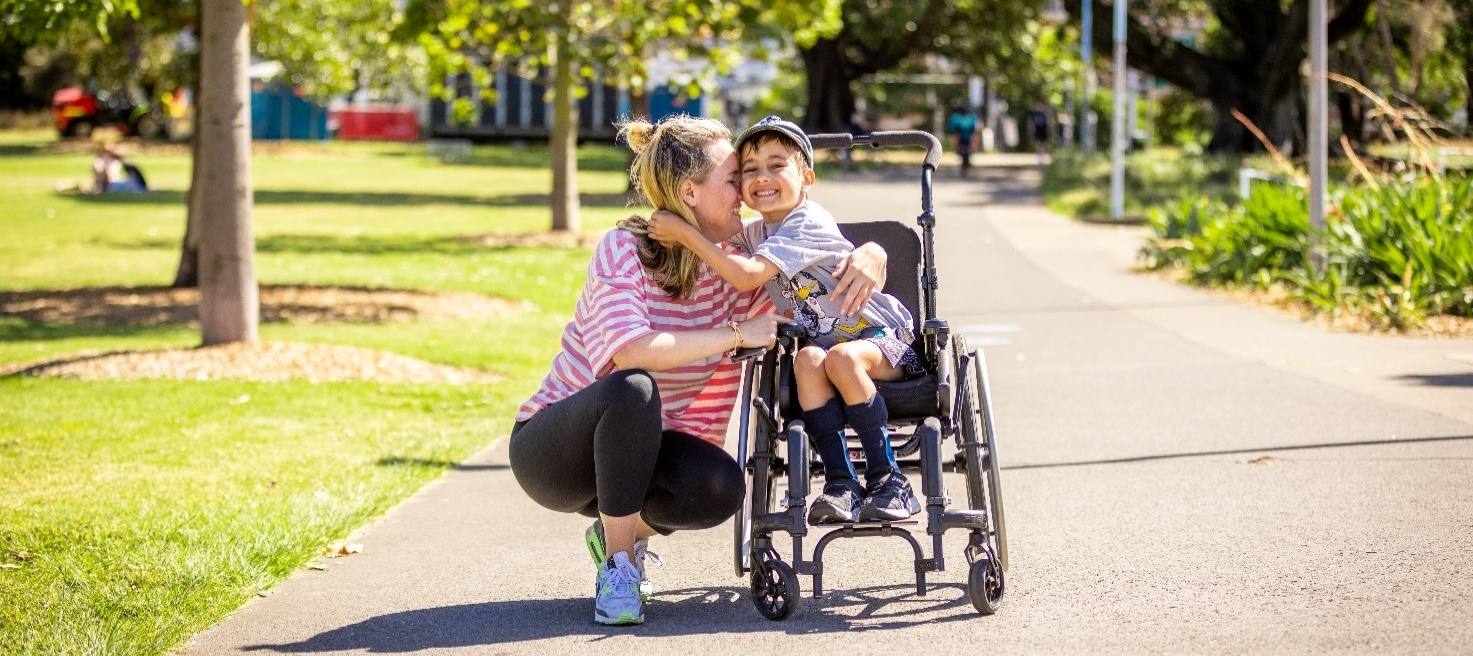 Photo: Mother hugging her child using a wheelchair at the adaptive tennis festival at Prince Alfred Park Tennis Courts 2022. Photographer: Katherine Griffiths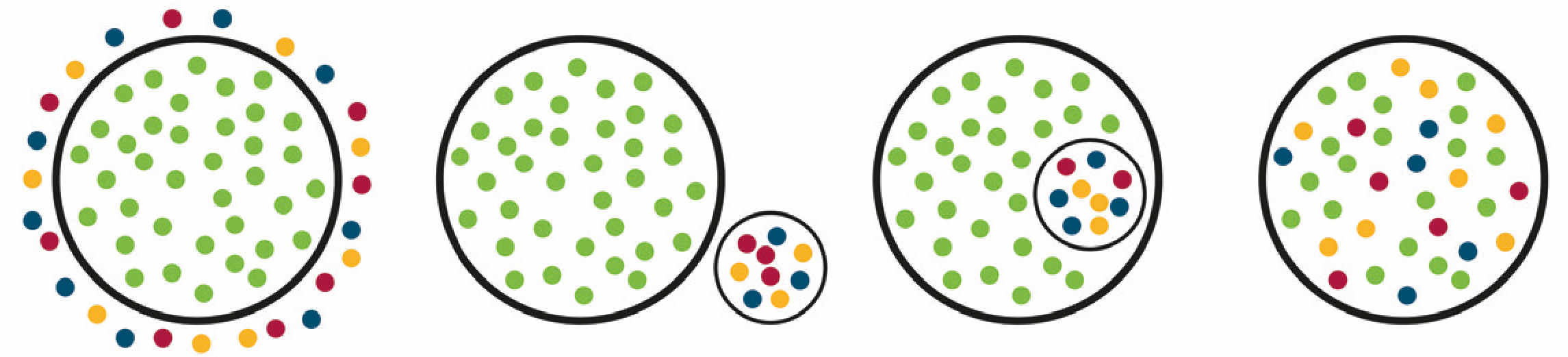            Exclusion 				Segregation					Integration 				InclusionFigure 1: Pictures illustrating what is meant by exclusion, segregation, integration and inclusion.People with disabilityOne in 6 people in Australia have a disability. Disability may be acquired at birth or early in life or may be the result of accident, illness or injury throughout life. Disability becomes more likely as we age, with more than half of people aged over 65 living with disability.When planning inclusive events it is important to understand the different barriers faced by people with disability. These include:Physical barriers – lack of access to venues where event activities are held.Communication barriers – lack of information and communication in accessible formats.Attitudinal barriers – lack of disability awareness, including use of respectful language and assumptions that people with disability can’t participate in certain activities or have unique interests and perspectives.Socioeconomic barriers – the cost of events can make them less inclusive for everyone.Technological barriers – lack of ability to access and participate in online events due to lack of knowledge about technology used.Understanding the different types of disability and each person’s needs will help you design, develop and produce inclusive events. Different people face different barriers, depending on their experience of disability. The experience of disability and the barriers faced by individuals may also vary day to day.For example, people with:Physical disability – may face physical barriers in accessing an event venue.Cognitive disability – such as developmental delay, intellectual disability and acquired brain injury – may face communication barriers and barriers in accessing information about events.A lived experience of mental health – may face attitudinal barriers, for example, assumptions they can’t participate in activities or events or become easily overwhelmed by noisy or crowded environments.Sensory disability – such as a person who is d/Deaf or hard of hearing, blind or has low vision, has autism spectrum disorder or sensory processing disorder – may face communication barriers in accessing information or may require support to attend an activity or event.It is the responsibility of event organisers to provide everyone with equitable opportunities for inclusive participation. It is the law, and it is best practice to plan and produce events that are accessible and inclusive of everyone.Each person is different. What works for one person may not work for another, even if both people have the same disability. While it is important to plan inclusive events, as far as possible, being flexible, respectful and asking people if and how you can help can go a long way.Smaller events with limited budget or scope can still work towards producing accessible and inclusive events. Whether it is having access information available on a website, choosing a wheelchair accessible venue to host an event, providing for inclusive participation through providing communications in alternative formats, such as, captions or Auslan, or building knowledge and awareness of disability through training of employees. These guidelines will show you what is possible and give ideas to work towards becoming more accessible and inclusive of people with disability.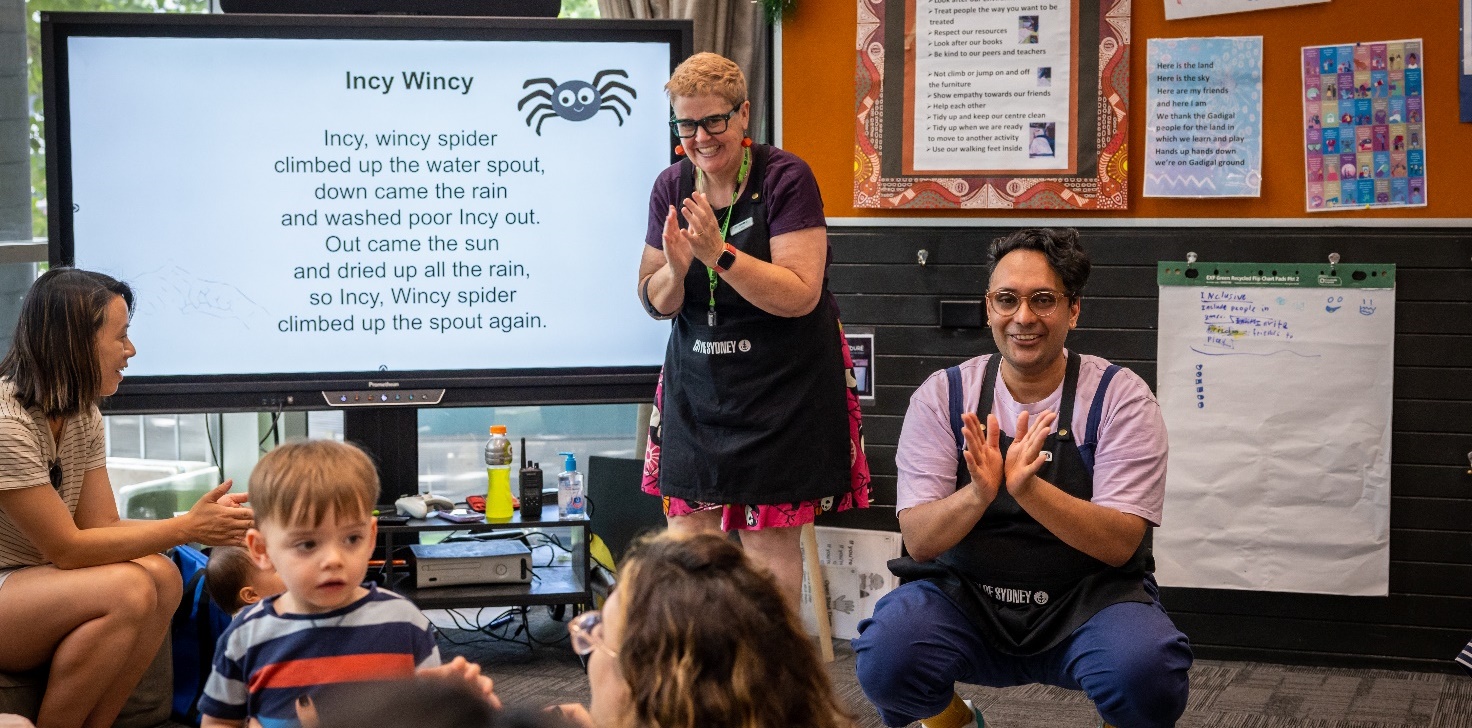 Photo: A group of people in a room enjoying Ultimo Community Centre’s Open Day 2022. Photographer: Katherine GriffithsPrinciples of event accessThe following 4 principles provide a framework for planning inclusive and accessible events.Types of events and access requirementsIf you take time to plan and consider these guidelines, there are simple and easy ways to make your event inclusive and accessible. Access and inclusion requirements should be considered early in event planning and built in throughout process.All event organisers should aim for best practice accessibility. While smaller events may have limited resources these guidelines can help meet the following minimum requirements.Accessible venues and spacesMaking sure the venue, if it is indoors or outdoors, is accessible means that everyone, including people with limited mobility, families with young children and older people can travel in and around the venue.Minimum requirementsAccessible entrance and the continuous accessible path of travel An accessible entrance (step free) and a continuous accessible path of travel throughout your event will support independent and dignified access for people with disability. All events should provide as far as possible an accessible entrance that is:step free, flat and has a clear opening wider than 1000mm, oraccessible by ramp that is no steeper than one in 14 incline (See Australian Standards 1428.1), oraccessible by lift.As far as possible, a continuous accessible path of travel should be available. A continuous accessible path of travel is a route within a building, venue or space that:is free of steps, turnstiles and obstructions such as signs and stalls, furniture or temporary infrastructure, such as power cabling or art installationsprovides a minimum 1000mm wide clearance (indoors) and as far as possible 1200mm in width (outdoors) – for high volumes of people 1800mm passing spaces should be provided every 20m (outdoors)has at least 2000mm height clearance under any signs, trees or other infrastructure above the path of travel includes temporary ramps and cable trays for outdoor events as requiredavoids surfaces such as grass and rough gravel that can create trip hazards for people who are blind or have low vision, older people, people using wheelchairs or who have spinal sensitivity.Accessible toiletsAll events should provide accessible toilets. Either use existing accessible toilets in the facility, venue or park, or hire portable accessible toilets.There are many types of portable accessible toilets available, but not all comply with current standards. Make sure portable toilets comply with AS1428.1 and are placed in an easily accessible location with appropriate signs.Photo: Cliff Noble Community Centre members performing at Communities Got Talent at Sydney Town Hall in 2020. Photographer: Katherine Griffiths ____________________________________________________________________________________________________________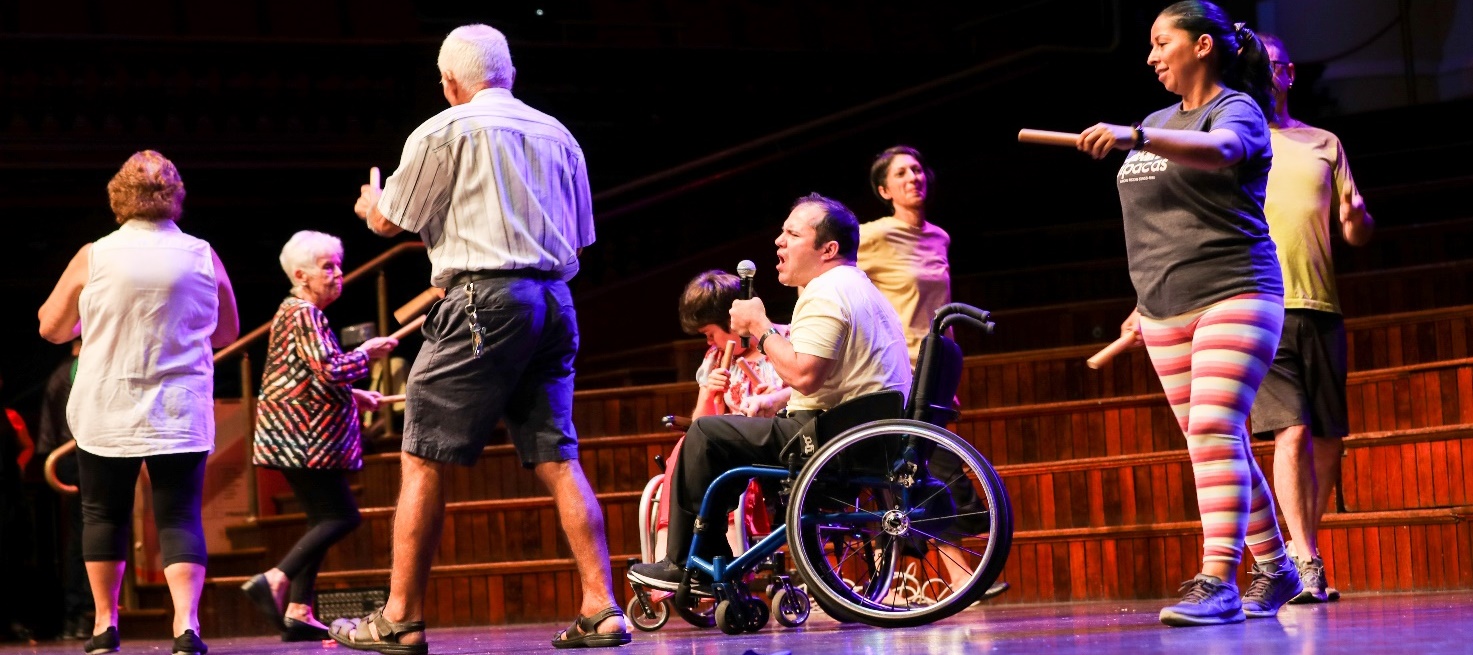 As a minimum wheelchair accessible toilets must:have a minimum ratio of one wheelchair accessible toilet for every 10 standard toiletsnot be locked or used as a storage areacomply with AS1428.1 – not have foot pump operated sinks and provide a minimum circulation space 1900mm wide and 2300mm length. Make sure the portable accessible toilets:are located next to a continuous accessible path of travelinclude a landing at the top of the ramp for wheelchairs to stabilise and turn appropriatelyare located on firm, level ground or accessible by ramp no steeper than one in 14 inclines (when not located on level ground) provide a mix of toilets with left and right-hand transfer configurations, where more than one portable accessible toilet is provided.Accessible adult change facilityAccessible toilets do not meet the needs of some people with disability that require access to accessible adult change facilities to enable participation at events and festivals. Access to accessible adult change facilities with a hoist and change table can make a significant difference to the lives of people with high support needs allowing them to participate in events.Portable accessible adult change facilities are available for hire for events. Providing this facility can provide people with disability increased independence, dignity and freedom.Temporary structuresAll outdoor events should provide people with equitable and dignified access into any temporary structures.These structures must be accessible to people using wheelchairs by providing an access ramp. In particular:the ramp should comply with Australian Standards 1428.1 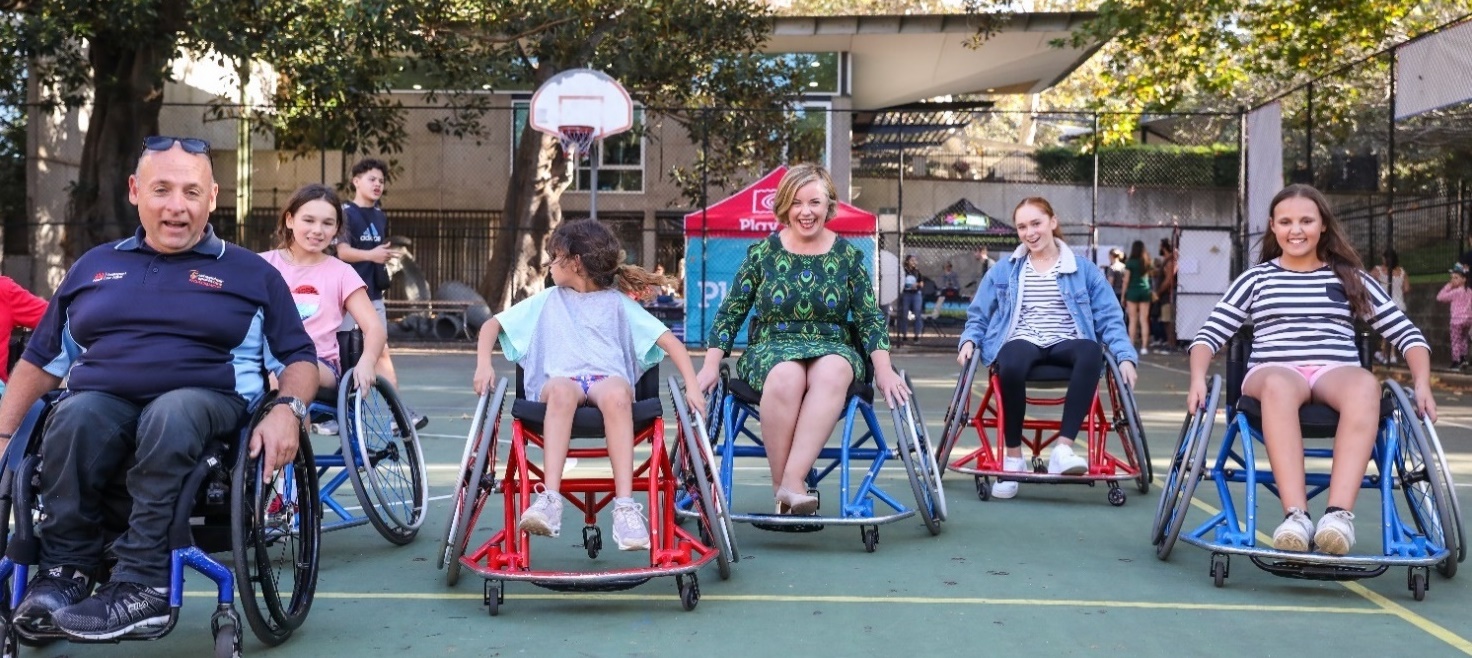  Photo: Yurong Parkway Basketball Court for Youth Week celebrations in 2019 / Photographer: Kathrine Griffiths____________________________________________________________________________________________________________as far as possible, the ramped entry to the temporary structure will be the main entrancewhere it is not possible to provide a ramp, look at providing a platform lift or reconsider if the structure is necessary at all.Where the accessible entrance is not the main entrance:it should be no more than 50m away from the main entranceits location should be clearly signposted at the main entrance it will be clearly signposted as an accessible entrance.Event wayfinding and signsWayfinding and signs help people find their way to and around an event venue or space. Wayfinding signs and maps help people understand the event environment and be confident about attending the event and participating in the activities on offer. Where wayfinding signs are provided at events, they must:provide good colour contrast between one surface or component and another surface or component – use Vision Australia’s Colour Contrast Analyser to check foreground and background colour combinations to determine if they provide good colour visibilityuse large sans-serif fontuse minimum 18-point fontavoid using all capital letters – only capitalise the first letteruse directional arrowsbe well lit and easily visiblebe located at entrances and decision pointsprovide direction to key event areas such as performance and food service spacesprovide directions to accessible infrastructure, such as accessible toilets and accessible seating and viewing areashave signs at destination points to confirm locationprovide directional signs at a height that can be seen from a distance, taking into consideration crowd density and people who use wheelchairsnot obstruct the continuous accessible path of travel or kerb rampshave a minimum of 2000mm height clearance under any sign that extends over the path of travelbe located near to a continuous accessible path of travel or service area and at a height to enable use by people with low vision or wheelchair users – see Wayfinding Standard (AS 1428.4.2) for details.A large part of wayfinding and information services during an event comes from employees and volunteers.make sure employees know the layout of events and accessible paths of travel consider disability awareness training to ensure confidence when interacting with people with disability.Wayfinding maps Good wayfinding at a large event helps people find their way around independently. Major events and festivals should have wayfinding systems that include venue maps at entrances and exits, as well as in promotional materials and on websites.The maps should indicate the continuous accessible path of travel, and key destination points including:entrances and exitstoilets, including accessible toiletsinformation points and first aidfood and drink service areasticketing boothsstalls and performance areasaccessible seating and viewing areas.For outdoor eventsWhen planning and hosting outdoor events, make sure the layout of the event makes the best use of existing footpaths and kerb ramps by placing key accessible infrastructure alongside. For example, stalls, accessible toilets, drop-off areas, stages and emergency exits.Make sure key event infrastructure such as stalls, signs and traffic control barriers do not block existing kerb ramps.Where there is no permanent footpath forming a continuous accessible path of travel, use temporary access matting complaint with AS1428.1 so there is a flat and clear pathway to key event infrastructure:the pathway should be continuous, with no breaks or gapswhere there are stairs, identify an alternative accessible path of travel, or provide a ramp or liftmake sure trucks setting up during bump in and out do not block the continuous accessible path of travelwhere temporary ramps, stairs, cable trays and matting must be used, they must comply with AS1428.1.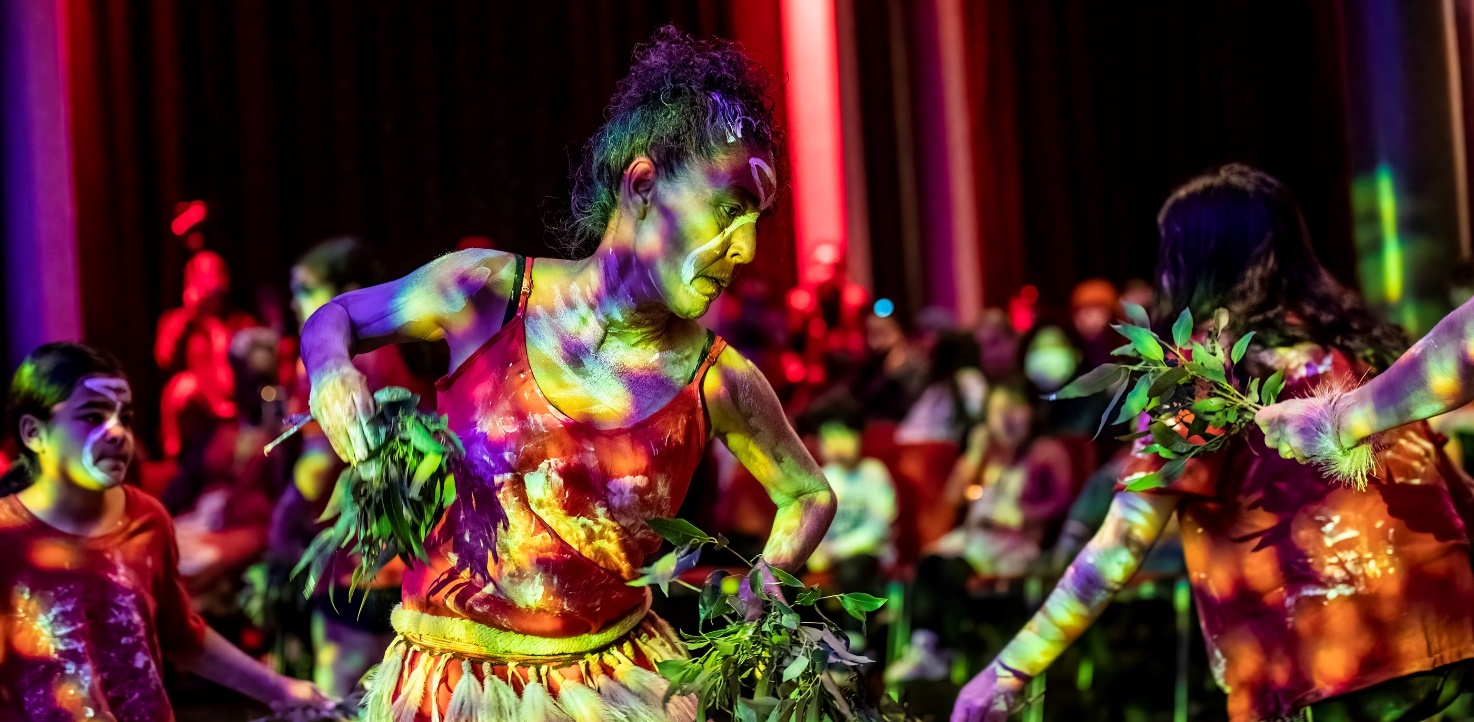 Photo: Aboriginal dancers performing for NAIDOC Week 2022 at Sydney Town Hall. Photographer: Joseph MayersOther things to rememberInappropriately placed event infrastructure can create barriers to access. Make sure signs, furniture and stalls are well spaced to allow people to move around them, including people using wheelchairs and other mobility aids.Uneven surfaces such as grass and loose gravel/pebbles can be difficult to cross, particularly if someone is using a wheelchair, mobility aid and/or is blind or has low vision.Choosing a facility or venue that has a hearing loop available can provide access for people who are d/Deaf or hard of hearing.Using a microphone at an event, even at small events, can assist people who are d/Deaf or hard of hearing.Providing power points for people who use mobility scooters to recharge their scooter will help them stay longer. Make sure the power points are between 230mm and 1350mm high for people using scooters to reach them and there are appropriate signs. Don’t assume that everyone will be able to reach a power point without assistance.Consider nearby access to a park or facilities where assistance animals can take breaks.Where you are providing temporary seating, make sure at least 25% has back and arm rests. This helps older people to get up from a seated position.When outdoors, include designated rest areas and consider shade to give people a break from the sun.Nidhi Shekran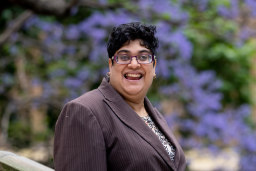 Photo of Nidhi wearing a brown suit smiling at the cameraHandy tip: Remember to make events accessible and inclusive through the entire event experience – from the very beginning in getting there, to allowing for inclusive participation by people with disability, to completing the journey and returning safely home again. To do this, make sure access and inclusion is at the forefront from the very beginning of the event planning, and not as an afterthought.As a person with low vision and cerebral palsy, I have difficulty with depth perception and balance and can only see at a 45-degree angle. I need to constantly scan across my visual field to be able to take in my environment to know where I am and where I’m going. This can make wayfinding difficult, particularly at busy events with many people and noise. Attending events can be extremely stressful for me, so I need to pre-plan to make sure I know where I am going and how I’m going to get there ahead of time. I will check an event website to make sure its accessible and inclusive, ensure that I have a map, and a phone number to call for help should I need it. Still, getting lost has happened a number of times to me in the city, and I can get very distressed trying to find help and to work out how to get where I need to go. Well-meaning people can try and guide me but then I may become more disorientated and lost. If I know an event is accessible and inclusive, and I know there is an accessible venue, information available in alternate formats, and trained and supportive employees – I feel safe in attending.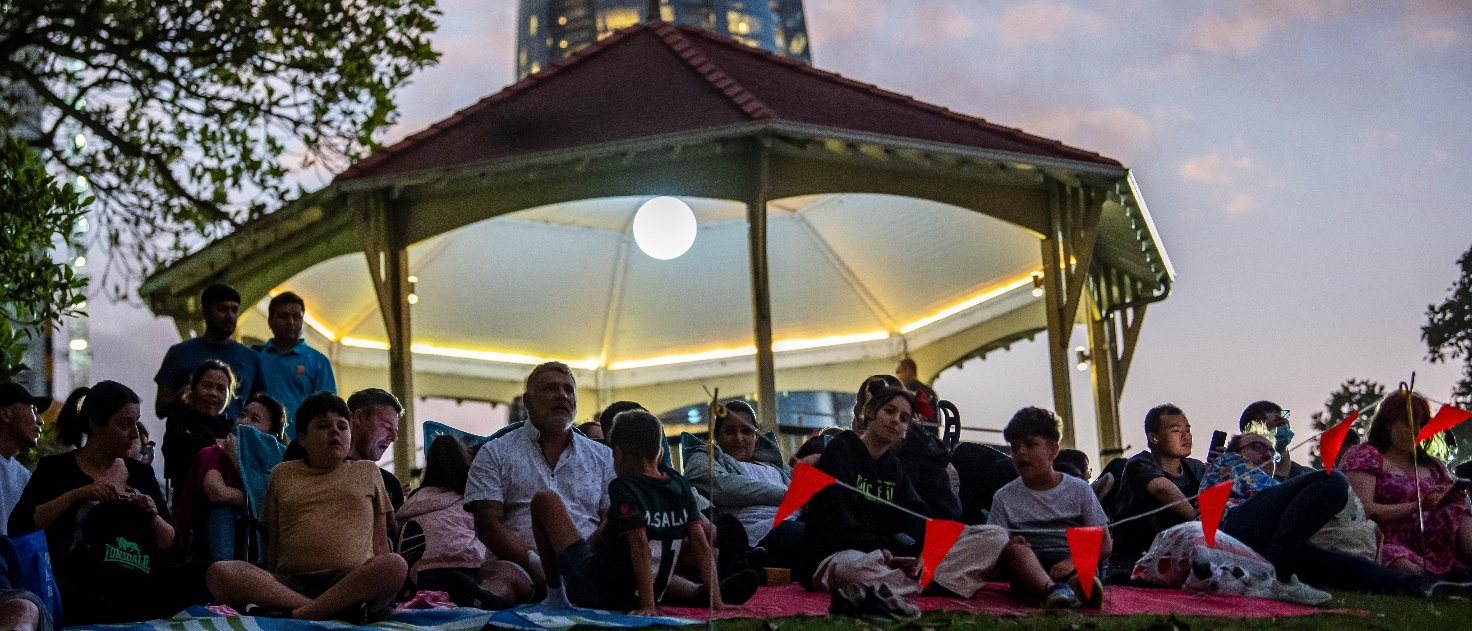 Photo: Families sit on Observatory Hill on New Year’s Eve 2022 / City of Sydney, Photographer: Justin Sansom Case study: Sydney New Year’s EveThe City of Sydney chairs an accessibility working group for Sydney New Year’s Eve. It includes the Department of Premier and Cabinet, Department of Regional, Harbour Trust, National Parks and Wildlife Service, North Sydney Council, Placemaking NSW, Royal Botanic Garden, Sydney Opera House, Taxi Council and Transport for NSW.  The group meets every 4 to 6 weeks in the lead up to New Year’s Eve to discuss all aspects of accessibility. Site visits are undertaken pre-before the event to assist with appropriate planning and improved customer experience for vantage points.The aim is to provide the best possible journey and event experience for audiences with access needs. Accessible viewing areas provided by the City of Sydney at Observatory Hill and Pirrama Park aim to cater to a diverse range of people with accessibility inclusions with and helpful employees available.The City of Sydney provides a designated accessible viewing areas for a combined 130 patrons, including support persons. A golf cart service and Changing Places facility is available at Observatory Hill Park, and an accessible change room and drop off drop-off zone at Pirrama Park.All City of Sydney designated accessible viewing areas have seating available as well as an employee to assist patrons where required. There are 9 designated accessible viewing areas listed on the Sydney New Year’s Eve website. The website also provides translated versions of the event guide available in 6 different languages, and an audio guide.  Large print, and Easy Read event guides are also available on the website and at information booths.  An accessibility officer is employed from October through to January.Handy tip: Communication and consultation is the key to producing a good accessible and inclusive event. It is important to seek advice and feedback and provide information to assist with the whole of the event journey. 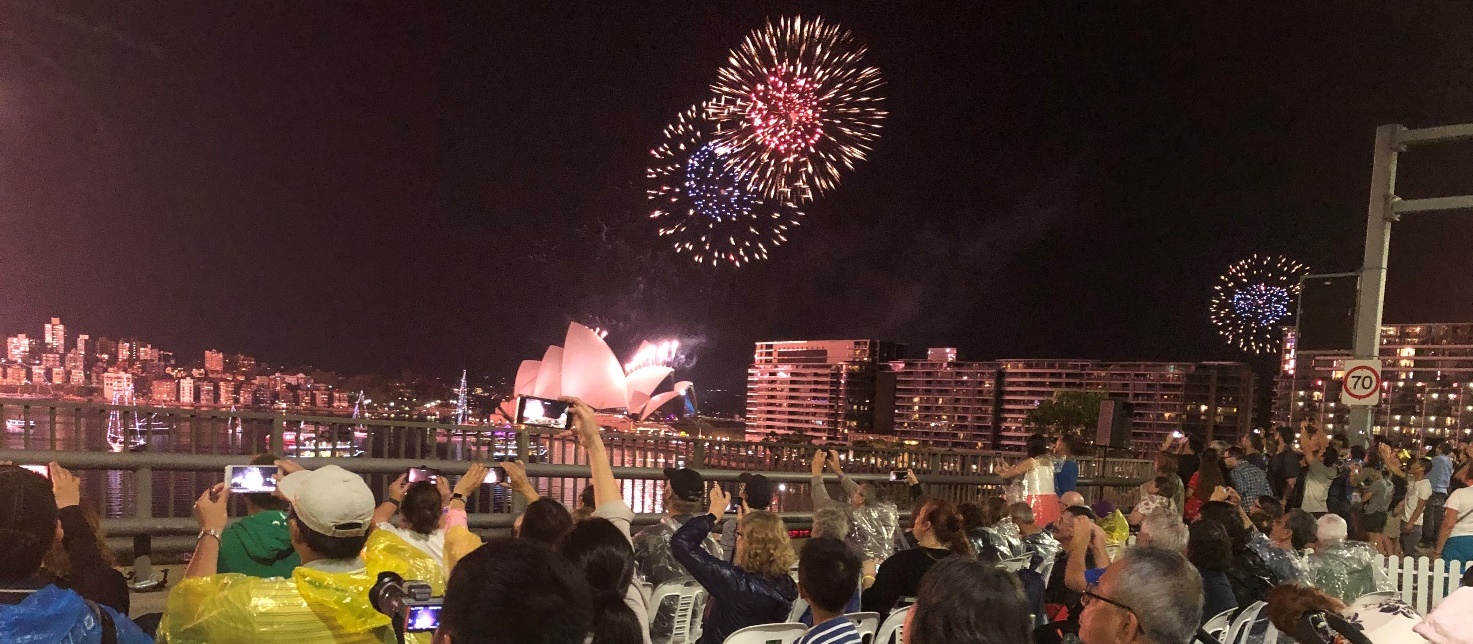 Photo: People watching the New Year’s Eve fireworks from the accessible viewing platform at Cahill Expressway in 2022. Photographer: Karen WadeBest practice considerations Emergency exitsBeing able to evacuate in an emergency is just as important as being able to get into an event. Event organisers should consider the following as part of event planning in case of an emergency:use accessible communication strategies such as visual alerts for people who are d/Deaf or hard of hearing and calmly explain to people with intellectual disability what to doidentify designated employees or appropriate emergency services to provide added assistance for people with disability if requiredidentify multiple accessible evacuation routes to emergency assembly points and make sure employees are aware of them.Public transport and accessible alternativesPlanning an inclusive event means considering how people can get there. Key considerations include:accessible public transport – identify and communicate the different types of accessible transport options available to and from your eventidentify a continuous accessible path of travel from transport to the entry (step free), avoid steep gradients and where possible regular rest points every 50 to 75m.While active transport options such as walking and cycling are the City of Sydney’s recommended transport mode we know that for many people with disability this is not an option. Accessible parking, drop-off and pick-up points and buggy services can make events accessible to people with limited mobility.Where possible provide:a minimum 1% of onsite parking spaces to be accessibleinformation about the closest on-street mobility parking spaces and commercial parking stations with accessible parking when onsite accessible parking is not possiblea traffic management plan providing designated drop-off and pick-up areas for people with limited mobility (subject to approval of the local pedestrian, cycling and traffic calming committee)for smaller events, identify safe and accessible drop-off and pick-up points (no stopping zones) near the venue – these can be used for up to 5 minutes for drop-off or pick-up as long as driver remains within 3m of the vehiclea drop-off and pick-up area that has a kerb ramp available to allow a person using a wheelchair or other mobility aid to get from the road onto the path to the entranceconsider providing alternative options for people who are not able to walk to the event from public transport locations, such as community transport or buggy services for people with restricted mobility.The City of Sydney’s accessibility map identifies the location of public transport stations, on-street mobility parking spaces, public toilets, seats, lifts, stairs and more.Disability inclusion action plans When planning an event, you are legally required to provide access and inclusion for people with disability. Major events and festivals, or organisations that produce frequent events should consider developing a disability inclusion action plan. It should outline a vision for disability inclusion that will help to achieve equal participation and promote disability rights, and states clear actions that will be undertaken to help achieve those outcomes.Disability inclusion action plans map out who will be responsible for each action, when it will be achieved by, and a measure for the outcome to understand what success looks like. It is best practice to involve people with disability in developing your disability inclusion action plan, by gathering feedback and understanding what people with disability want and need and how best to achieve it.Smaller events should consider developing an access and inclusion statement of commitment during the event planning stage and make it publicly available.Lived experience feedback and co-design Many major events and festivals have organising panels that include diverse people with disability to help embed access and inclusion at every point of the customer experience.If a panel is beyond the ability for your event, it is best practice to consult with people with disability about key areas of event planning to gain greater understanding and provide better access and inclusion. You may also wish to get feedback from people with disability that attend your events, to allow for continuous improvements to be made.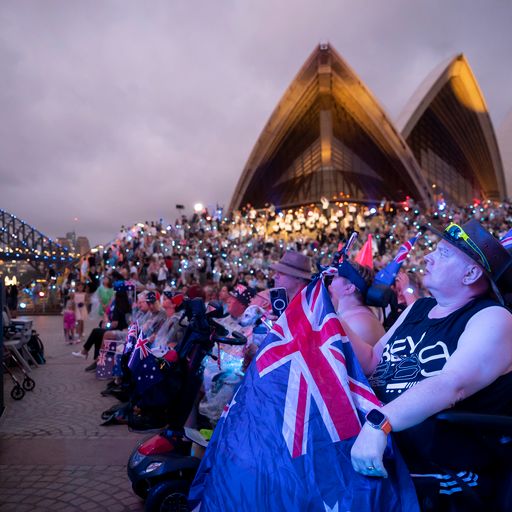 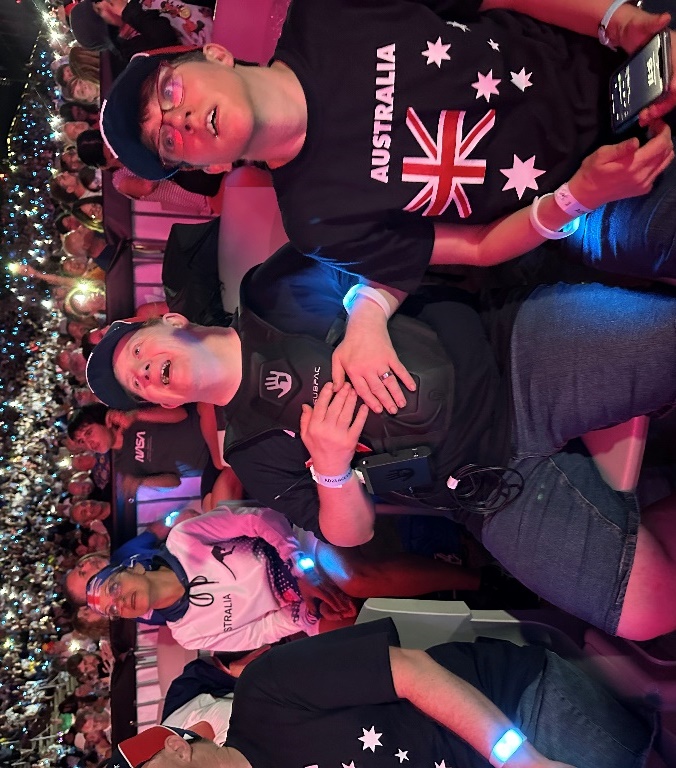 Photo 1: A crowd of people sitting in the accessible viewing area on Australia Day 2023 outside of the Sydney Opera House. Photographer: Karen WadePhoto 2: A man wearing tactile vest technology to ‘feel’ the music at Australia Day celebrations 2023. Photographer: Karen WadeCase study: Australia Day Live 2023Australia Day Live 2023 is a great example of accessibility and inclusion, that the NSW Government is proud to promote as an event that can be enjoyed by all. The event provided an accessible viewing area was built into the general seating configuration, providing an immersive and dignified experience for guests. A quiet room and sensory spaces were provided in partnership with Autism Spectrum Australia.The NSW Government used innovative technology to trial tactile vests, giving guests from the d/Deaf and DeafBlind community the opportunity to ‘feel’ the beat of the music in real time.Event patron quote: “Attending this event is like a rite of passage for all teenagers. My son’s disability should not exclude him from attending this event with his peers. I thank the event organisers for making this event accessible so that my son and others can participate as equals”.A ‘touch-touch’ opportunity was provided before our live event for our guests with a sensory disability to take a tour of our stage and venue to become familiar with the event before it began. A person with lived experience of disability was a main performer for the Australia Day Live harbour finale. Accessible options included transport from key areas in the city centre and a customised event accessibility registration page and website.Other provisions included Auslan interpreters, areas for assistance dogs, 2 Changing Places amenities, multiple all-gender wheelchair accessible portable toilets, powerchair/scooter recharging areas and inclusion customer service volunteers.Handy tip: The built environment, along with communications and community attitudes pose the most significant barriers and biases for people with disability. Inclusive events like Australia Day Live are a great way to break down and remove community barriers to achieve equity, dignity and inclusion.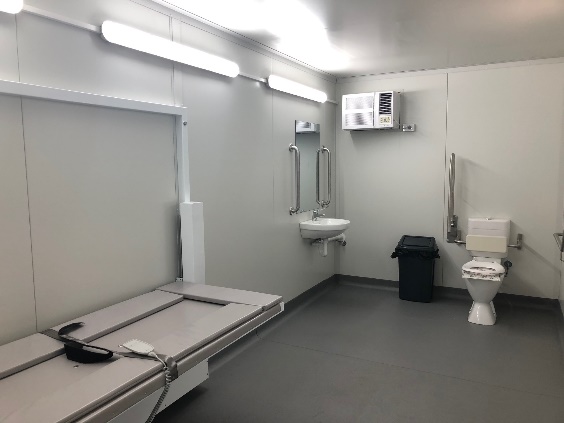 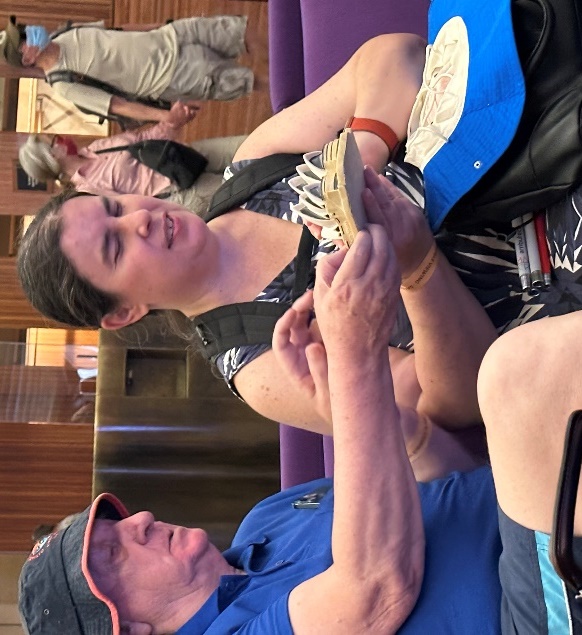 Photo 1: Portable accessible adult change facility with adult change table available at Australia Day Live. Photo 2: Woman participating in tactile tour with her support person at Australia Day Live 2023. Photographer: Karen Wade2. Opportunities for inclusive participation and experiencesThis is about making sure people with different disabilities can participate and experience all your event has to offer in a dignified and equitable manner.Accessible seatingWhen planning your event make sure:people who are d/Deaf or hard of hearing can choose seats with clear sightlines to Auslan interpreters and screens with captioningpeople who are blind or have low vision are seated closely to presenters, stages or performance areas to hear betterrows of seats have enough space between them for people to move in and out easily, or provide spaces at the end of the row for people who use mobility devices, such as walking framessome seating includes arm and back restspeople using wheelchairs are dispersed with non-wheelchair spaces to allow people with disability to sit with friends and family.Consider this guidance for appropriate grouping and distribution:Communicate these requirements to event employees, booking operators and security personnel so they can assist people to specific seating options. They should also be familiar with the different seating options and their locations.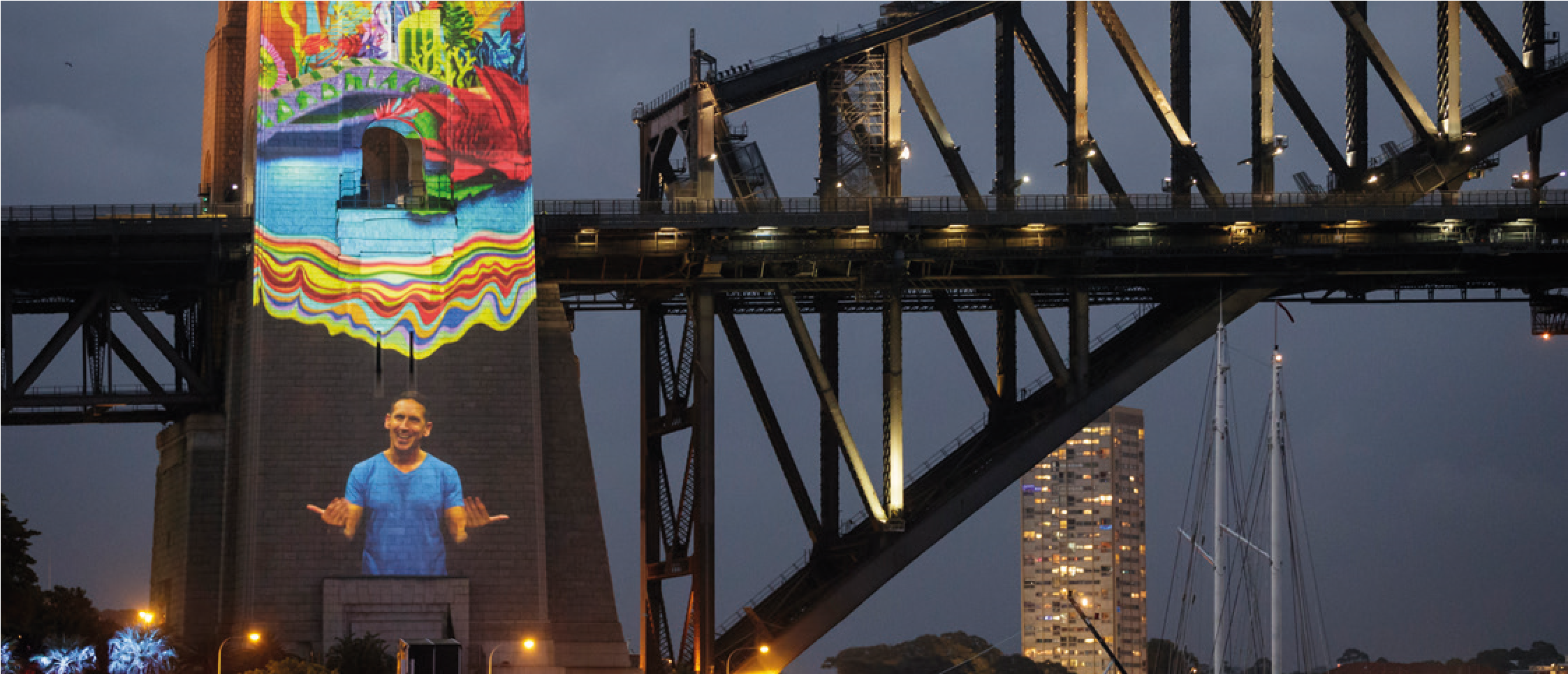 Sydney New Years Eve 2016. Auslan interpreter projected on to Sydney Harbour Bridge Pylon. Photographer: City of SydneyAccessible viewing areas Where seating is not allocated, provide ‘no standing areas’ or designated ‘accessible viewing areas’ or platforms.A no standing area is a location within a venue or at an event that accommodates everyone, particularly people who use wheelchairs or other mobility devices or people who need to sit instead of stand. It has good sightlines to the performance area.An accessible viewing area is a location within a venue or at an event that is accessible for everyone, including people who use wheelchairs, mobility scooters, walking frames or other mobility devices.These areas should be: located next to a continuous accessible path of travelwithin clear sightlines to the event or screens for viewing alternative communication, such as Auslan interpreters, live captions and audio descriptionclearly indicated on the event mappromoted on the event website and available for booking if possibleinclusive of friends and family of people with disabilitydescribed as an ‘accessible seating or viewing area’ or ‘no standing area’ – not disabled or wheelchair areasas far as possible, providing shelter in the event of rain.Why is this important?Just like anyone else, people with disability have the right to choose their seat and the opportunity to sit with family and friendsPeople who use wheelchairs may not be able to view the event due to the lowered seating position and other people standing in front of themd/Deaf people or people who are hard of hearing need clear sightlines to see Auslan interpreters, live captioning and to lip readSeating that includes back and arm rests is beneficial particularly for older people and people who may have reduced core strength or may need to rest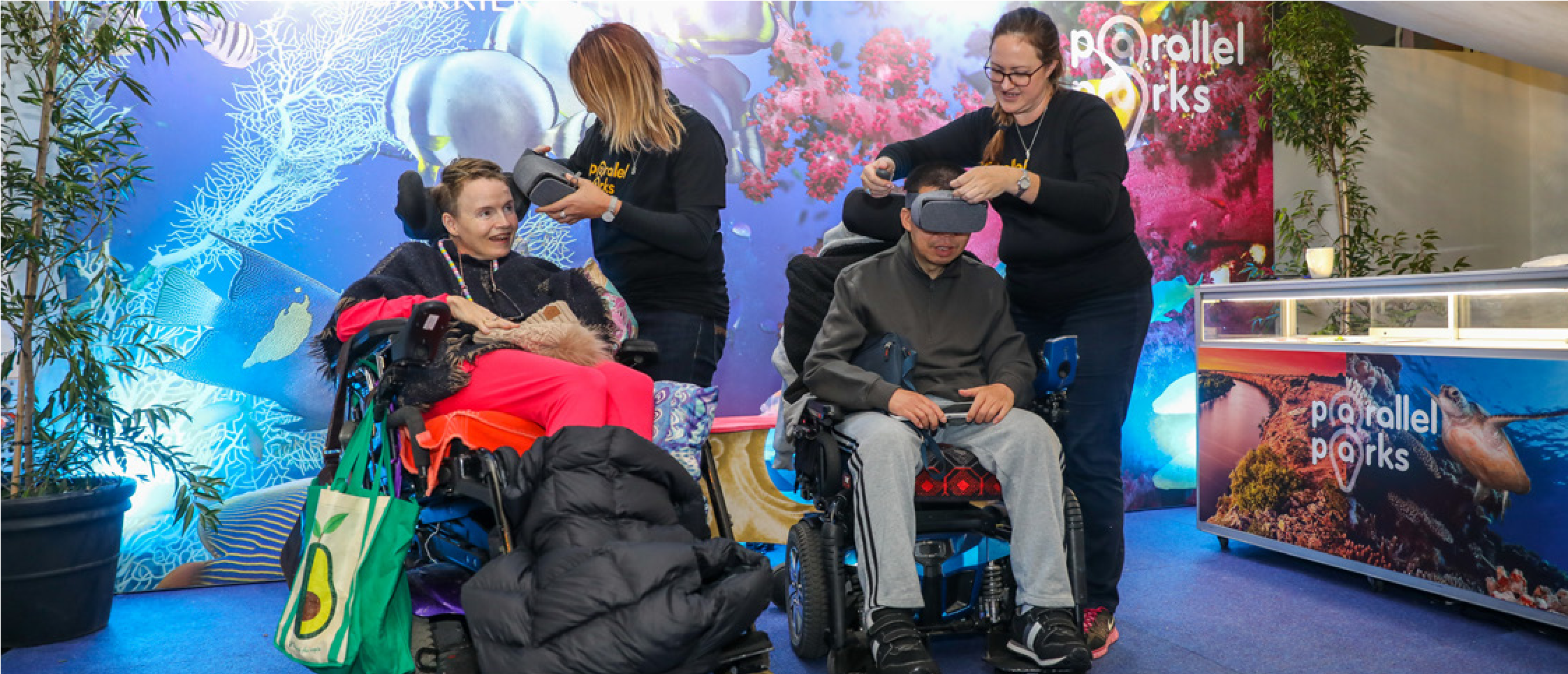 Photo: Parallel Parks. People explore the Great Barrier Reef at Customs House Library using virtual reality headsets. Photographer: Katherine GriffithsAccessible service areasService areas include ticket booths, reception areas, sign-in areas or food and beverage stalls. When planning your event, think about the following to maximise the accessibility of service areas:provide accessible counter heights of around 800 to 850mmif accessible counter heights can’t be provided, make sure employees are available to assist people with disability to access services located behind the service areahave a hearing loop available at the service counter, along with signs – portable cross-the-counter hearing loops are available and easy to set up and usehave large print menus (minimum font 18pt) and menus with pictures available on requestAvoid handwritten menu boards as they can sometimes be difficult to read from a distance. The following font and styles will help make your menu board accessible when viewed from different distances in service areas:minimum 18-point size font sans serif fontsingle spacing between linesdifferent font sizes to distinguish between headings. See Vision Australia’s online and print inclusive design and legibility considerations for further requirements.Why is this important?If a service area’s counter is too high, then it can be difficult for someone in a wheelchair to access and communicate with dignityPeople who are d/Deaf or hard of hearing may find it difficult to hear at a busy customer service counter unless a hearing loop is availablePeople who are blind or have low vision, people with intellectual disability and people from culturally and linguistically diverse backgrounds may have difficulty reading signs that are too small or handwrittenPeople who have difficulty with accessing information may benefit from simple menus with photos to represent the options availableA service area that is more accessible and equitable for everyone can also increase businessRememberIf someone requests access supports such as those described in these guidelines, all event organisers have a responsibility under the Disability Discrimination Act 1992 to provide these as far as possible.Making events inclusive for people with sensory disabilitiesThese examples of technologies, services and spaces can make your events more welcoming and inclusive for people with sensory disability and enable them to access performance content.Audio descriptionFor major events, consider providing audio description of performances or installations to provide people who are blind or have low vision with an equivalent experience of visual elements in an event or performance. Audio description is designed for people who are blind or have low vision. A live narrator or audio recording describes what is visually happening in a performance or film or describes visual elements of an artwork. Video content can also be audio described. A video only requires audio description if there is something that needs to be audio described. If a video shows the Australian prime minister giving a speech, then audio description is not required as the main content is already provided in the speech. These are known as talking head videos.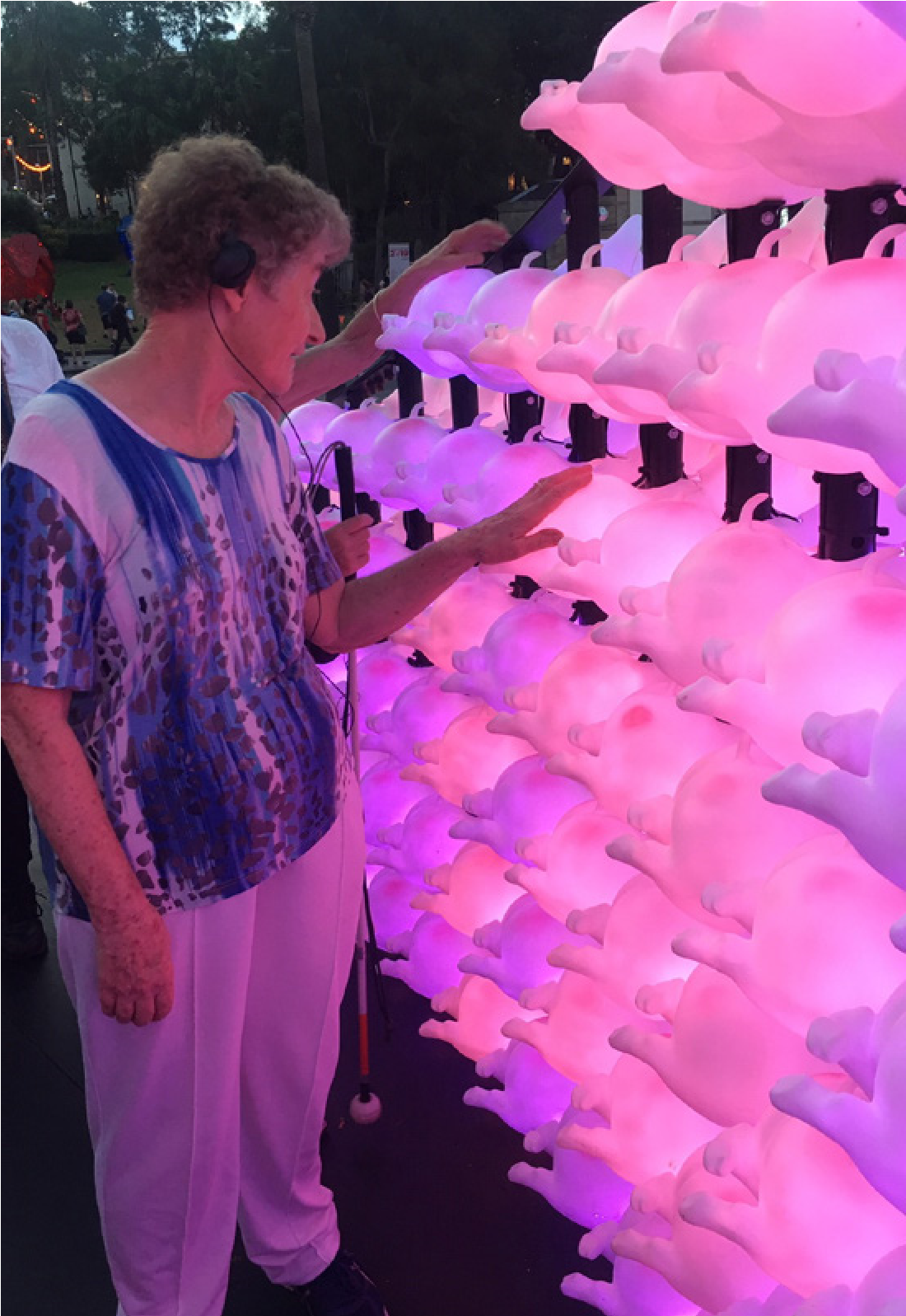 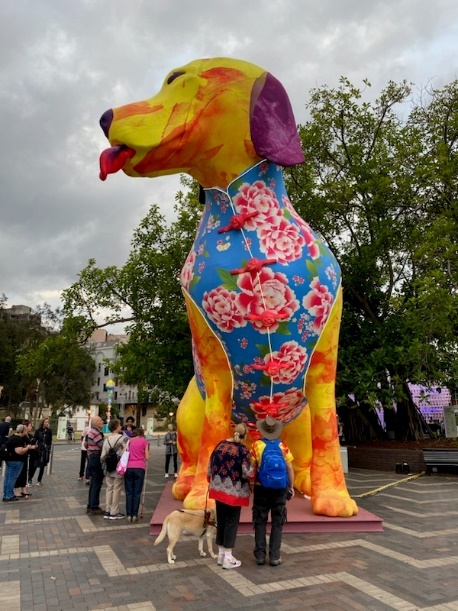 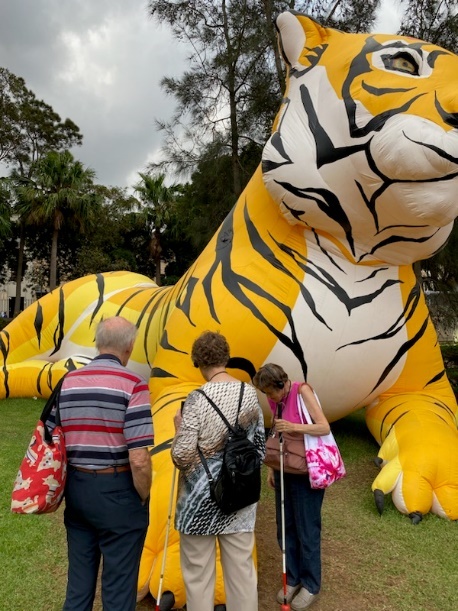 Photo 1: Large dog wearing Chinese outfit in the 2019 Lunar Lantern Exhibition Photo 2: People participating in an audio-described tour of the 2019 Lunar Lantern Exhibition Photo 3: Person exploring the tactile elements of the lanterns while listening to the audio described tour. Photographer: Joanne ChanMaking events inclusive of Deaf and hard of hearing peopleWhen planning an event, it is important to understand that different accessible communication technologies benefit different people in different ways.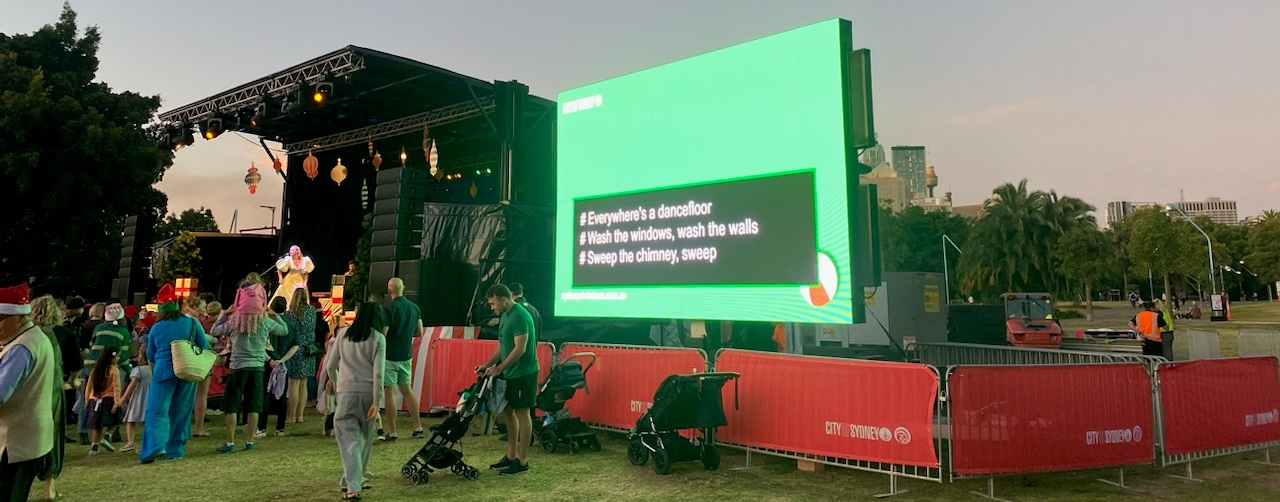 Photo: Live captions available at 2022 Christmas Concert. Photographer: Joanne ChanMaking events inclusive for people with Autism and other sensory processing disorders and mental health conditions A sensory space is a designated area at an event or venue. It is specifically created with tools and equipment to help children and adults with sensory processing disorders regulate their senses, especially during sensory overload or a meltdown.Sensory processing disorders are commonly (but not always) associated with being on the autism spectrum, also known as Autism or Asperger’s syndrome. People with a sensory processing disorder can be particularly sensitive to light, sounds, textures, flavours, smells and other sources. Symptoms of sensory processing disorders may include hypersensitivity or hyposensitivity.Hypersensitive (or oversensitive) people may have an unexpected response to loud noises and/or notice sounds that others do not. They may dislike being touched, even by people they know. They may be fearful in crowds and reluctant to participate for fear of being bumped into.Hyposensitive (or under sensitive) people lack sensitivity to the surroundings. They might have a high tolerance for, or indifference to pain. They may be ‘sensory seeking’ meaning they have constant need to touch people or things – even when it is not appropriate. Others who are sensory seeking have a lower proprioception, or sense of their body in the world. This results in a person needing to spin, swing or use another form of movement to feel regulated.In young children and some adults, these sensitivities can result in challenging behaviours, or severe withdrawal. Children and adults may experience a meltdown, which can be mistaken – particularly by onlookers as a temper tantrum, challenging behaviour or even intoxication.For many children and adults with sensory processing disorders or mental health conditions, such as anxiety, having access to a sensory room means they have a safe space of their own where they can go to feel regulated and calm.Sensory spacesSensory spaces can be places of sensory stimulation and/or sensory de-stimulation.Quiet space (sensory de-stimulating spaces)A quiet space is specifically used for people who need to avoid sensory stimulation (including some people with Autism) and people who may become overwhelmed in certain busy event environments, for example, people with anxiety.Key features of a quiet space include:a space like a tent or room, where the person can get away from noise, light, sound, other people and other stimuliproviding noise cancelling headphones to people who are overstimulated by noisesusing calming lighting within a venuemaking comforting blankets and pillows available.Sensory stimulating spacesKey features to include for sensory stimulation include:fidget toys, like fidget spinners – to allow people to satisfy the desire for constant movementweighted toys and blanketstoys and books with stimulating textures, such as sequins or knots.Sensory adjusted performancesSensory adjusted performances are designed to create a performing arts experience that is welcoming for people on the autism spectrum, or for others with disabilities that create a sensitivity to sensory input.Often the lights are turned on and the sound is turned down, so children and adults can dance, walk, yell or sing! As with all children, it is important that kids with Autism or other disabilities are exposed to different situations in order to broaden their experiences. But visual and verbal prompts are key to helping them cope with and enjoy these experiences. Features of sensory adjusted performances can include:Relaxed environment – a relaxed and safe environment with limited crowds and visitors and extra staff to help as well. The most important aspect of these types of performances is that it’s a non-judgmental environment, especially if children are exhibiting challenging behaviours. Parents and carers can relax and worry less about disturbing others.Modified sounds – lowered sound levels throughout the performance benefit children who are sensitive to loud noises. Adjusted lighting – low lighting, especially lighting focused on the audience, helps some children who have difficulty taking in sensory input such as bright lights.Nanushka Tam TamA quiet space can create calm for neurodivergent people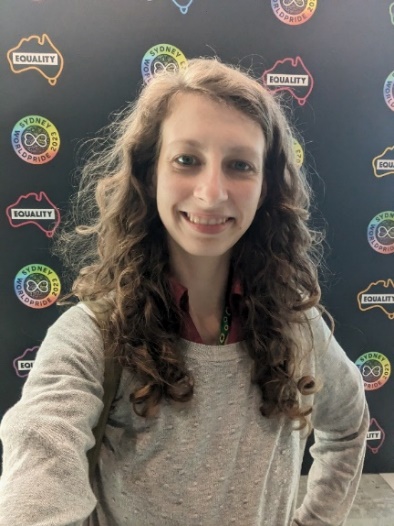 Photo: Nanushka smiling at the camera at Sydney WorldPrideHandy tip: By recognising their own needs and advocating for themselves, Nanushka was able to participate in the conference and benefit from the experience. The conference's provision of a sensory-friendly quiet space and willingness to accommodate Nanushka's needs demonstrates a commitment to inclusion and accessibility for neurodivergent individuals.Nanushka is a 28-year-old autistic, ADHD and dyslexic individual who attended the Sydney Human Rights Conference as part of Sydney WorldPride at the International Convention Centre. The conference offered a variety of events and sessions focused on promoting human rights, and included a sensory-friendly quiet space, a spiritual space and a First Nations space.Nanushka is sensitive to sensory input, including lights, heights and noise, and experiences sensory overload easily at noisy events. During one of the sessions at the event, Nanushka began feeling dizzy and sick due to the input of light and sound. Recognising the signs of sensory overload, Nanushka decided to take a break and headed to the sensory-friendly quiet space. This space provided a low-stimulation environment, with reduced noise and lighting, which allowed Nanushka's sensory system to calm down within 10 minutes.To further help regulate their sensory needs, Nanushka asked for earplugs and dimmed glasses. The conference staff were responsive to Nanushka's needs and provided them with the requested accommodations. With these tools, Nanushka was able to continue attending the event without further distress.Overall, Nanushka was able to navigate the event successfully with the help of the accommodations provided and their own coping strategiesBest practice considerationsExtra space – Since crowds are limited, extra space is available throughout the venue for standing, walking and dancing. This can benefit children who are sensory seeking and need to move to regulate.Quiet space or sensory space – Someone may be over stimulated from sensory input and need a quiet place to de-stress.A social story – Provided to parents to share with their children before the performance. Showing children what you want them to do and what is expected helps them prepare for the day.Sensory maps – These identify which places might be noisy, bright, dark, busy, have a strong smell, or where people might be able to go when they want to get away from these places, for example a quiet space or sensory space. These easy-to-read maps help people to understand the environment and prepare for the journey.Explanation of the ‘hidden curriculum’ – The ‘hidden curriculum’ is the type of behaviour rules that most people just seem to know for a certain situation or context. Some people with sensory processing disorders might need help understanding the types of things that are allowed and expected in the event context. These might include if people are expected to remain quiet during a performance or not, or if people are allowed to touch the art or if they can just look at it.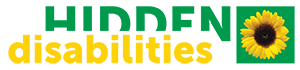 Making non-visible disabilities visible – Some disabilities, conditions or chronic illnesses are not immediately obvious to others. For some people this can make it hard to understand and believe that someone with a ‘non-visible’ condition genuinely needs support. The sunflower lanyard can be worn by people with a non-visible disability to encourage inclusivity, acceptance and understanding.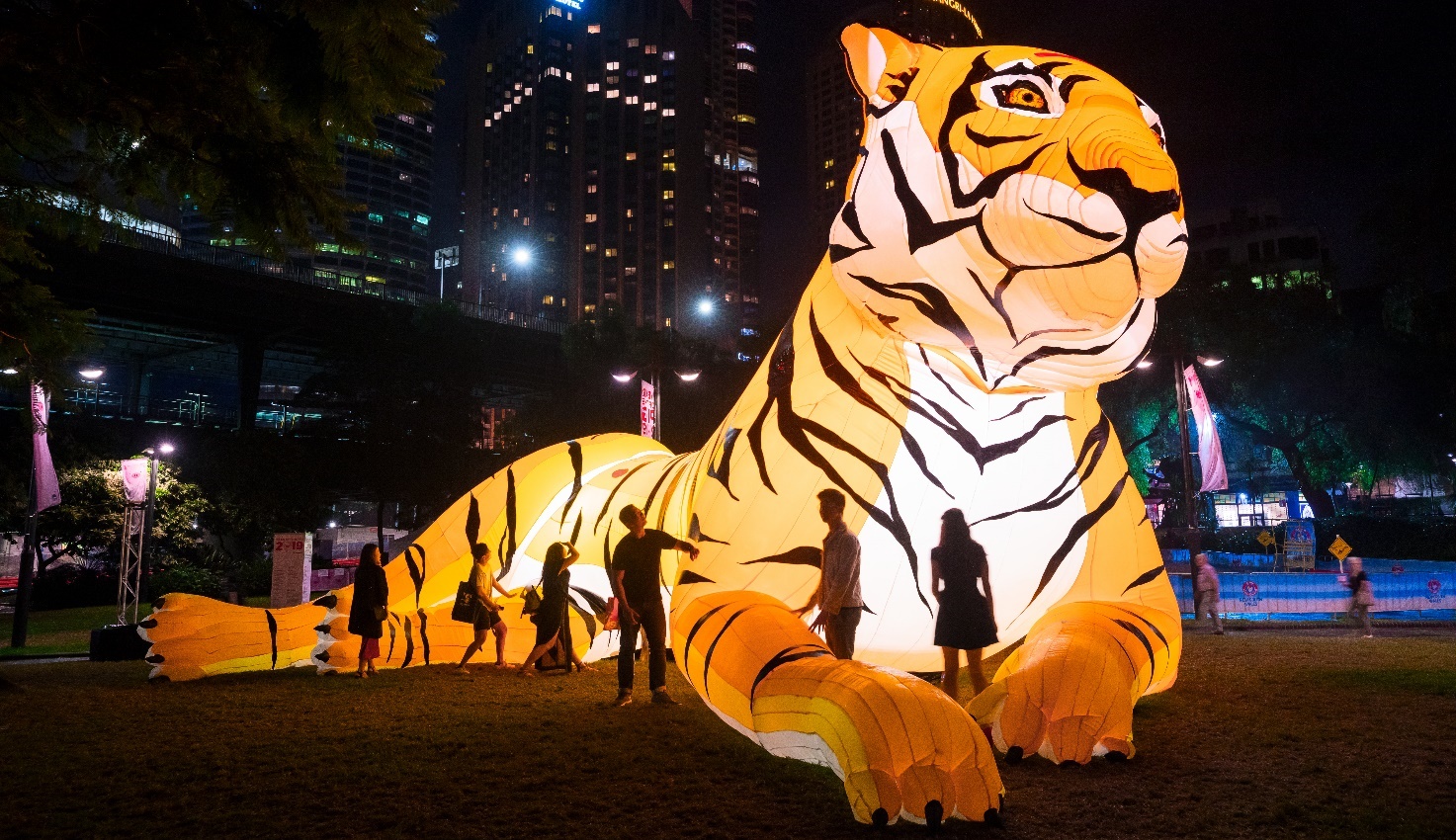 Photo: People exploring a tiger at Lunar Lanterns, Sydney Lunar Festival 2019. Photographer: Kevin Bathman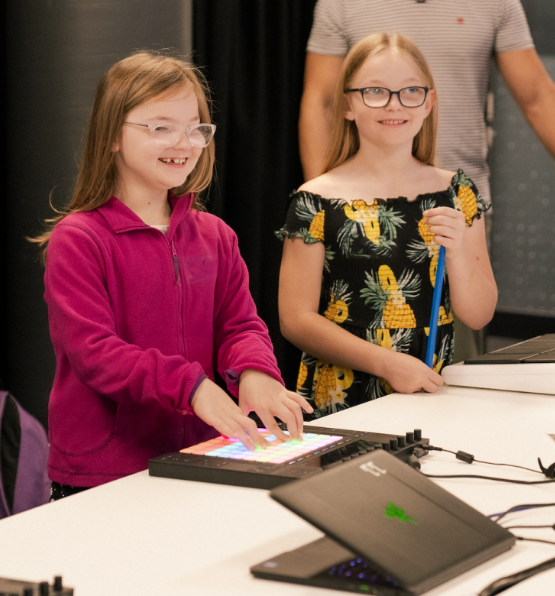 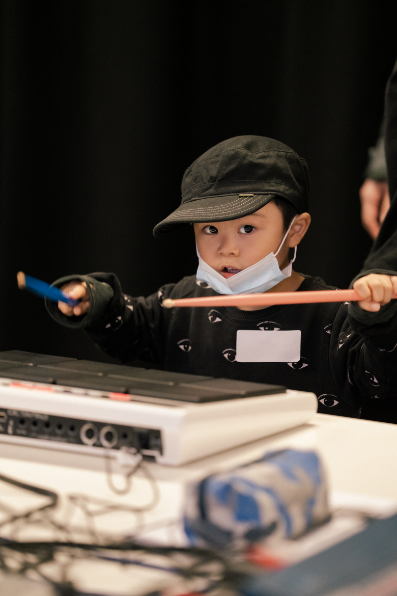 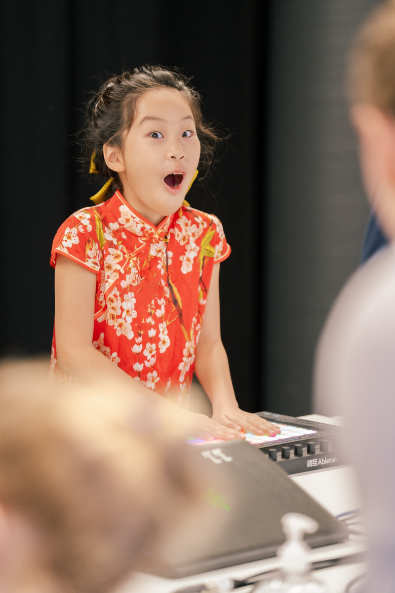 Photo 1: 2 young girls creating electronic music using an Ableton Push. Photographs courtesy of EMC / Photographer: Mark BroomePhoto 2: Young boy playing with a Roland electronic drumming kit wearing a black hat. Photo 3: Young girl in a red dress playing an Ableton Push showing excitement on her face.Case study: Lil Peeps, Big BeatsElectronic Music Conference (EMC) organised a fun, therapeutic and electronic music therapy experience for children with disability, their parents and carers at the Powerhouse Museum in April 2022. EMC worked with Accessible Arts, TunedIn Music Therapy, Ableton and Roland, engaging music therapists, music equipment specialists and creatives with lived experience of disability to work on creating and producing the program. The free music workshop event was a great success with 90 participants, including 45 children and 45 parents/carers – catering for all accessibility needs. It was mainly attended by children with autism spectrum disorder and/or attention deficit hyperactivity disorder.Accessibility features included a wheelchair accessible venue, the hidden disability sunflower lanyard support, entry hosts that had completed Accessible Arts disability confidence training and targeted promotions to specialist disability schools and community groups.Handy tip: Collaboration was key to successfully producing this pilot program. The co-design between music therapists and product specialists was critical to ensuring an engaging participatory experience for the children and their parents/carers. Accessible Arts was a vital partner to work with EMC on the outreach to adult music practitioners with lived experience of disability. Accessible materials and information Historically, the needs of people with disability have not been considered at many events. People with disability have too often had bad experiences and are unwilling to go somewhere unless they know beforehand that their needs will be met.Good quality informationPeople with disability rely on quality information about an event to understand if it is accessible to them or not. They will be looking for information that tells them:how they can get thereif they can move around independently or safelyhow they can join in, participate or experience the eventif they can access food, drinks and toilets with independence and dignity.Good quality information helps people with disability to participate with confidence. It is important to actively promote what’s on offer so people with disability are aware and feel welcome. If your event has its own website, develop a dedicated accessibility webpage that outlines all access features of the event and is easy to find from the main page.The web page should be digitally accessible and compliant with the WCAG 2.2 standards: All downloadable documents should be made available in alternative formats (at a minimum Word version formatted for accessibility), you may also consider large print, audio, captioned video, or Easy Read versions.The online booking system should allow people to book accessible seats and request support without having to speak to someone.The website should include a contact phone number and email to speak with a trained customer service attendant or event organiser that can answer accessibility questions and respond to requests.The following information should be included on a dedicated event website.Getting thereNearest accessible public transport locationAvailable parking and accessible parking onsiteNearest on-street mobility parking and/or commercial car park with accessible parkingNearest accessible drop-off and pick-up areaThe location/names of roads and lifts that may be closed or affected that will impact travel on the accessible path to the eventVenue accessibilityMaps that include key event destinations, accessibility infrastructure and the continuous accessible path of travelAccessible seating and viewing areasAccessible toilet locationsAccessible adult change facilitiesOpportunities for inclusive participationIf hearing augmentation, Auslan interpreting, captioning, audio description and tactile tours are providedIf other supports are provided – such as quiet spaces or sensory adjusted performancesBooking informationHow to book for any access features, including dedicated drop-off areas, accessible viewing areas, or sensory adjusted performancesIf the Companion Card is accepted (for paid events)Contact informationHow to contact the event organiser to discuss access needs – including email, contact number, and the National Relay ServiceContact details for assistance on the dayUse relevant accessibility icons to help communicate featuresIf your event does not have its own website, but uses event listings and registration pages, at minimum include information about venue accessibility and how to contact the event organiser to discuss access needs (consider using the free City of Sydney What’s On Guide and listing the accessibility features of your event)For major events and festival or regular events, consider having a dedicated access and inclusion officer for the event that can champion, promote and offer support for people with disabilityProvide an option for people with disability to leave access and inclusion feedback for events – sometimes the best ideas for future inclusions at events come from customer feedbackSabrina Houssami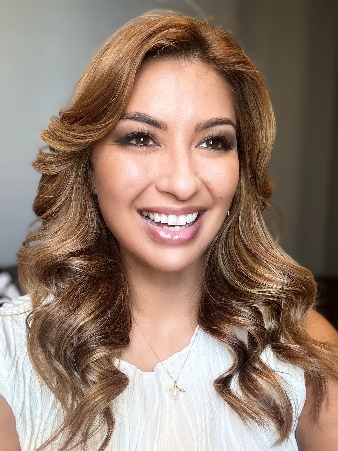 Photo: Sabrina smiling at the camera enjoying Sydney WorldPride."I have to be able to understand what's going on – so if an event doesn't meet my access needs, I just won't attend."Would you watch a foreign film without the subtitles on? That's what it's like for me, as a hearing-impaired woman, when an event isn't captioned.I wear hearing aids in both ears, which means I can hear sound. But I can't capture clarity. So at a noisy concert, I have no idea what people are saying on stage, or what the words to a new song might be.I recently went to Sydney World Pride's Rainbow Republic concert and literally cried when I saw that they were captioning every single word on a big screen above the stage.Suddenly, I could understand! I could engage. And I noticed everyone else around me paying closer attention to the speakers as well – reading those captions along with me – because let's face it, it's hard for most people to hear at a big old party! 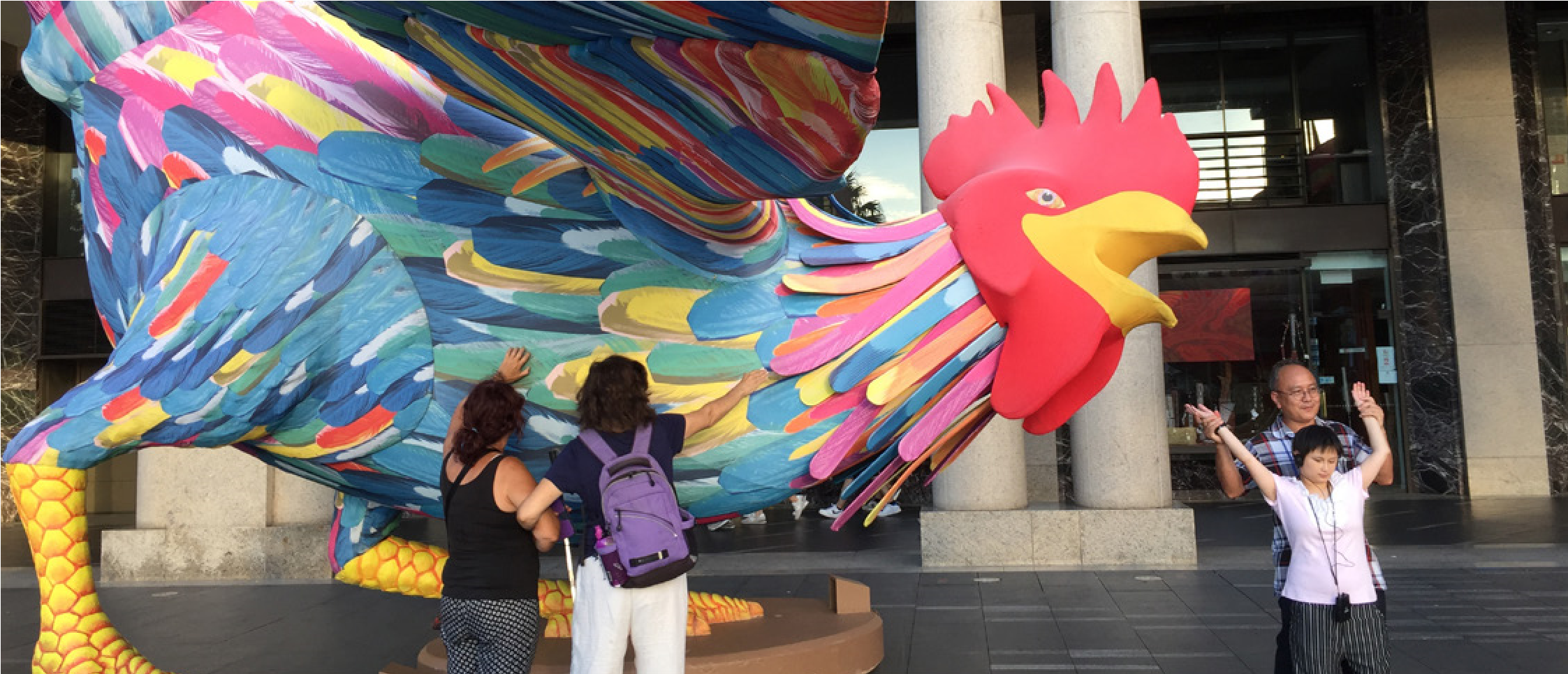 Photo: Two ladies touching a large colourful rooster at Sydney Lunar Festival 2023. Photographer: Joanne Chan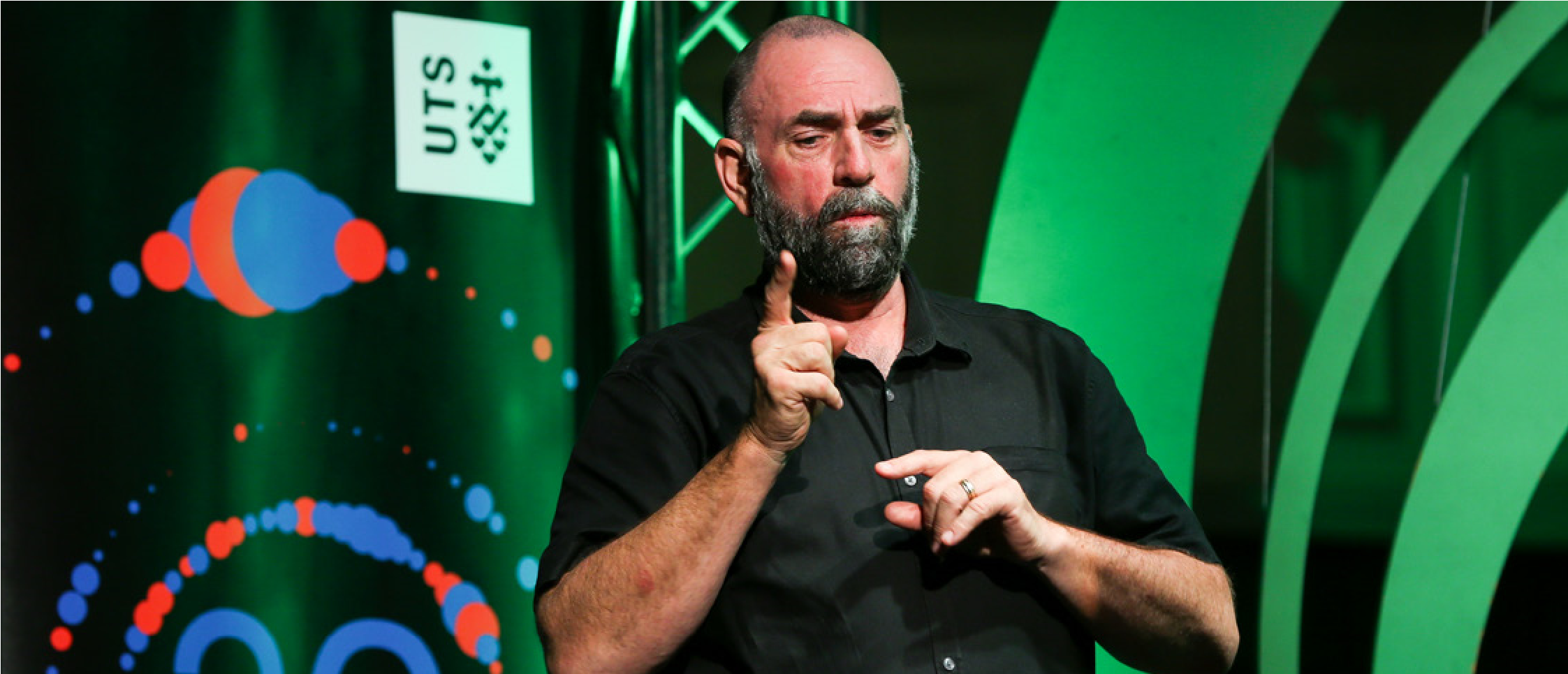 City Talks featuring Auslan interpreter. Photographer: Katherine GriffithsCommunications and marketing Now that your event is accessible, and includes opportunities for inclusive participation, it’s important you communicate and promote these features of your event.Your event communications, such as invitations and flyers, should at minimum:ask participants to notify you about any specific accessibility support needs or requirementscommunicate specific access services and opportunities for inclusive participation (where provided)provide direct contact details, should people need to ask questions about accessing the event – including a direct telephone number, email address and website.When promoting your event through digital communication channels, avoid using PDF invitations only. Instead use accessible HTML formats, Word documents, accessible PDF files or plain text. This will assist people who use screen readers to access information. Recommended inclusion statement for eventsWe aim to produce inclusive and accessible events. If you have any particular access or communication needs, please contact <insert name and role> on < insert phone number and email address>.Best practice considerationsPrint accessibilityMake your print communications as accessible as you can:use plain Englishuse a sans-serif fontaim for 12-point font size (11 is the absolute minimum)avoid using all capitals and italicsmake sure there is effective colour contrast between background and key information textmake sure text is horizontal and straight (not vertical)use accessibility iconsuse photos or images to help describe the event.Provide alternative formats on request – it’s law. Other alternative formats include large print, Easy Read, Auslan video, captioned video and audio.Actively promote to people with disabilityPeople with disability are used to events not being accessible to them. If you have gone to the effort to make the event inclusive and accessible, make sure you actively promote your event to disability organisations and peak bodies. Some strategies include:email details of your inclusive event to local disability services and/or peak bodiespromote your event on social media and tag local disability groups and service providerssome disability groups and service providers have regular electronic newsletters and you may be able to promote your event in their newsletter – please note, this may involve a feepromote your event on our What’s On websitesend information about your event to local newspapers and list it on their websites.Case study: Limitless – Sydney Fringe Festival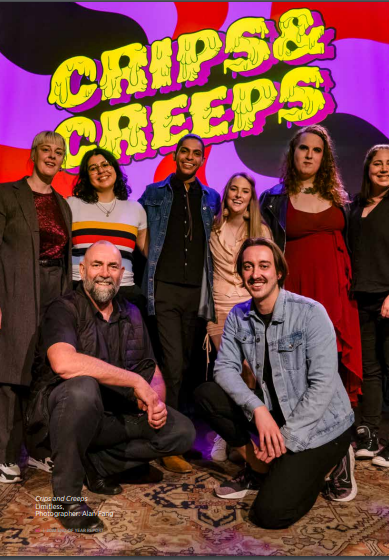 Photo: Inclusively curated Crips and Creeps diverse cast members posing and smiling for the photo. Photographer: Alan FangHandy tip: Training is crucially important to continue to develop skills and understanding of access and inclusion and provide a great customer experience. In 2022 specialist training was undertaken by key staff as well as venue staff and volunteers briefed in access and inclusion and disability confidence. Independent producers also received information packs and the ongoing support from the access coordinator.2022 saw the Sydney Fringe Festival launch its accessibility hub – Limitless. The 2-week micro festival based at 107 Redfern celebrated and supported D/deaf and Disabled artists and audiences, with 176 artists with disability involved. A dedicated access coordinator managed the micro festival, which included 8 performances showcasing diverse performers and styles and 5 visual artists. The disability and inclusion advisory panel provided guidance and an accessibility handbook was published and distributed, along with a free online Access Masterclass.Provisions included an accessible venue, a sensory chill out space, audio-described gallery tour, Auslan interpreters, captioning and relaxed performances. Social events, such as the opening night party and visual artists Q&A provided networking opportunities for artists, and overwhelmingly positive feedback was received from the audience, producers and performers. Tara Elliffe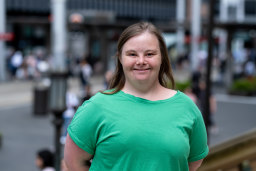 Handy tip: Accessible information for pre-planning is important. This should include being available in Easy Read before the event for me to be able to understand what is available and decide if I’d like to go.I love to get out and about and attend different events in the city. What is important for me is to have information available in Easy Read. If information is available in advance in Easy Read or plain English with photos or images, it helps me to understand what to expect at events and where to go to find what I need, such as getting there safely by public transport, or where to find food or toilets. Having friendly staff to help if I get lost or need support at an event is important – it can make the difference between a good or bad experience.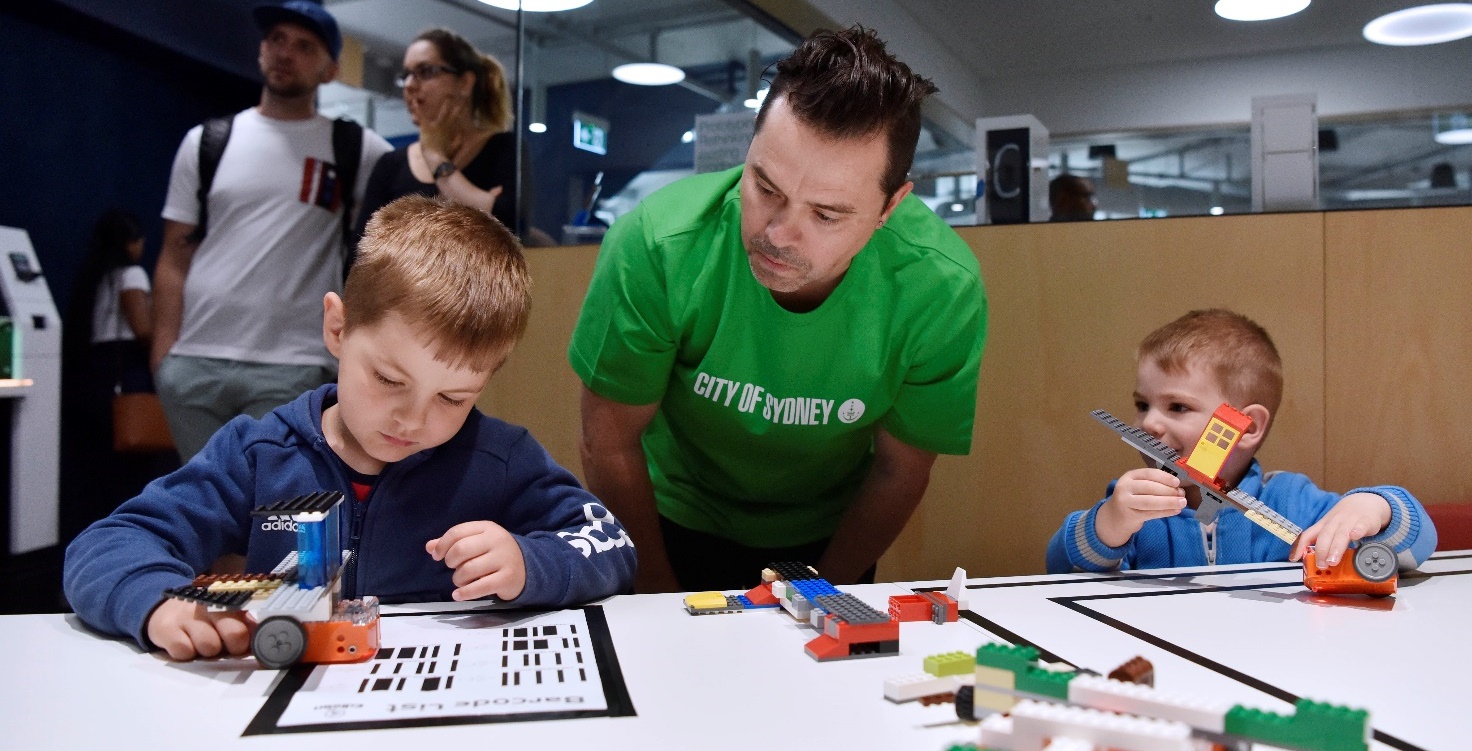 Photo: Children playing with Lego at the Darling Square library in 2019. Photographer: Adam HollingworthEmployee attitudes and awarenessPeople with disability will feel sure that employees and volunteers at the event will be able to help them if they need assistance if they are disability confident. Minimum requirementsAll employees and volunteers preparing or participating in an event, including contractors such as security and catering, should be briefed about key access features including: appropriate language and strategies for communicating with people with disability and offering help respectfullyviewing area locations, accessible facilities, paths, ramps, entrances and exits, lifts and other featurescaptioning availability, Auslan interpreting, audio description and/or assistive listening technology such as hearing loopsinformation about both the accessible and inaccessible features of the event activities and performancesemergency evacuation procedures for everyone, including requirements of people with disabilityan understanding and awareness of assistance and companion animals, particularly Guide Dogs – further information on what to consider can be found on the Guide Dogs NSW/ACT website.Best practice considerationsAll major events should:provide employees with disability awareness training and consider annual training refreshersconsider Deaf awareness trainingconsider Autism awareness trainingmake sure at least one event employee has a Mental Health First Aid Certificatewhere there are dedicated access officers or employees with specialist knowledge, make sure other employees and people with disability attending the event have contact details for them if there are issues on the day. Why is this important?Low levels of disability awareness and negative views about people with disability are one of the main barriers to participation.Sound disability awareness and employee attitudes increase the satisfaction and the likelihood of people with disability attending an event or service again.Good access is good for business and responsible organisations that promote access and inclusion are rewarded with loyal customers and enhanced branding.Universal access improves access for everyone, including parents with prams and people with limited mobility. Improving access and inclusion is linked to increased customer satisfaction.RememberEach person is different. What works for one person may not work for another, even if both people have the same disability. While it is important to plan events to be as inclusive as possible, being flexible, respectful and asking people if and how you can help will go a long way.Inclusive language and communicationLanguage is a powerful tool for inclusion. The following terminology is sourced from peak groups that work with and represent people with lived experience of disability.Language and community expectations are constantly evolving. One label or description may not capture the breadth and depth of different groups, and descriptions may also change over time.Remember– Always focus on the person not the disability– People with disability are experts in their own needs – so when in doubt ask– Don’t stress – be respectful and flexible Principles for inclusive languageUse person first language – for example, ‘person with disability’ or ‘people with disability’.Identity first language is commonly used – for example, ‘I am Disabled’, ‘I am Autistic’ or ‘I am Deaf’.Disability is not a dirty word – it’s ok to use words and phrases such as ‘disability’ or ‘people with disability’.Avoid euphemisms as they can be patronising – such as ‘all abilities’ or ‘differently abled’.Avoid language such as mental, crazy, mad, psycho, spaz, impairment, handicapped, special needs, afflicted, and vulnerable – this language is offensive for people with disability.It’s ok to use common expressions – such as ‘see you later’ to a person who is blind or has low vision or ‘walk to the station’ to a person who uses a wheelchair.What’s normal anyway? – when talking about people without disability don’t refer to them as ‘normal’ or ‘healthy’, instead use ‘people without disability’. 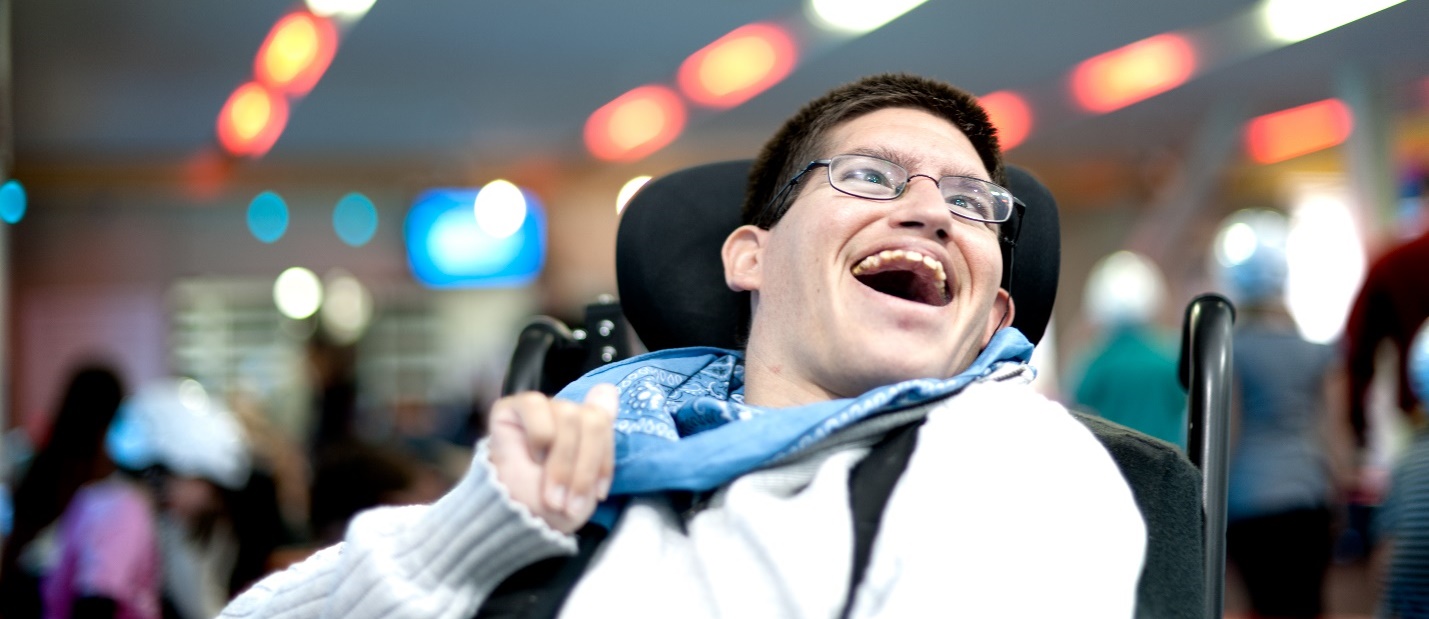 Photo: Person using a wheelchair smiling at the camera. Photographer: Gary RadlerDisability etiquetteFace and speak directly to the person with disability. It is disrespectful to speak to their friend or carer instead, as it makes them invisible when they can speak for themselves.Establish and maintain eye contact at the same level as the person you are speaking with, this is polite and respectful.Don’t ask personal questions that aren’t relevant or make assumptions.If you don’t understand what a person is saying, tell them, and ask them to repeat or rephase what they said.Ask a person who is blind or has low vision if and how they would like to be supported or guided. When approaching introduce yourself, see if they would like assistance and never leave them without telling them.Do not touch or ‘help’ a person with a mobility aid unless they ask for assistance. If they are struggling ask if they would like assistance, and don’t be offended if they say they don’t need help.Do not refuse a Guide Dog or assistance animal at an event – it’s illegal. Do not pat, play with or distract the animal.The sunflower lanyard is a globally recognised symbol for a person with a non-visible disability to let people know they may need understanding, support, guidance or patience. For example, they may have a sensory disability and may experience sensory overload or a meltdown.Be observant and understanding if people are having communication difficulties. Be patient and ask how you may help and listen to their instructions.People with disability aren’t there to inspire us or be ‘inspiration porn’ – they are living their lives, like any other person.Disability is not a burden to overcome – it’s a normal part of life with one in 6 Australians having a disability.Online eventsWhile Microsoft Teams and Zoom let people connect remotely, it’s important to ensure people with disability are able to participate by carefully considering access and inclusion for online events. Minimum requirementsEnsure video conferencing or webinar software is accessible, you must comply with Web Content Accessibility Guidelines (WCAG 2.1 AA, soon to be updated to WCAG 2.2);Ask all participants if they have any access requirements before the meeting or eventProvide a phone-number or dial in method for people who don’t have access to a computer or internetProvide the agenda or event materials in the preferred accessible format before the meeting or eventNominate a person to contact for help before and during the meetingBest practice considerationsPlanning and preparationPlan for diverse access requirements. For example, live captioning and/or Auslan interpreters for people who are d/Deaf or hard of hearing, audio description for a person who is blind or has low vision, Easy Read and/or a support person for a participant who has an intellectual disability. Promote and let people know the access you are providing.Think about the format. Consider a variety of communication and information styles and provide a variety of ways people can engage with your event online, for example live chats, activities or break out rooms.Think about length and time. Online events can be tiring for some so consider shorter sessions and regular breaks. The time of the event can also impact participation. Provide event materials in the preferred accessible format before the meeting or event to help people who may need extra time to read the material.Representation matters. Access is also about what you program, who you invite to speak and what your content is. Consider involving people with disability in designing and shaping the program and to share their diverse experience and views. Be sure to test any software before the meeting and be aware that software requiring download beforehand may create barriers for access and inclusion. Hosting the meeting or eventNominate a person to contact for troubleshooting and technical support throughout the meeting.Make sure participants are aware of the accessibility features you are using and how to access them, for example, to turn on live captions or how to ‘pin’ the Auslan interpreter to the screen. For PowerPoint presentations, make sure the font is san serif and the size is no smaller than 12 point, ideally 18 point.Make sure there is a good colour contrast between text and background.When presenting and using pictures, maps and slides, it's best to verbally describe the content and have people introduce themselves before speaking so that people with low vision are fully informed and included.Use plain language to increase accessibility for a variety of audiences.Make use of the chat function allowing participants to ask questions or request clarification, particularly for those not able to speak.Silence all participants or ask participants to mute themselves to minimise background noise. Check in regularly with participants and repeat or paraphrase any questions which may be difficult to understand or placed in the chat. Hybrid meetings (both in-person and online) can be difficult to participate for people joining online. Make sure you have considered microphones and audio for in-person participants and regularly check online to facilitate participation.After the meeting or eventEnhance access and inclusion, by sharing the video recording, transcript or minutes, or follow up with participants who requested accessibility requirements to ensure they were met.Ask for feedback through a survey to see what worked well and what can be improved. Make sure the survey is in an accessible format. If possible, allow participants the option of sending further thoughts or feedback by email or phone after the meeting. This can assist people who require more processing time.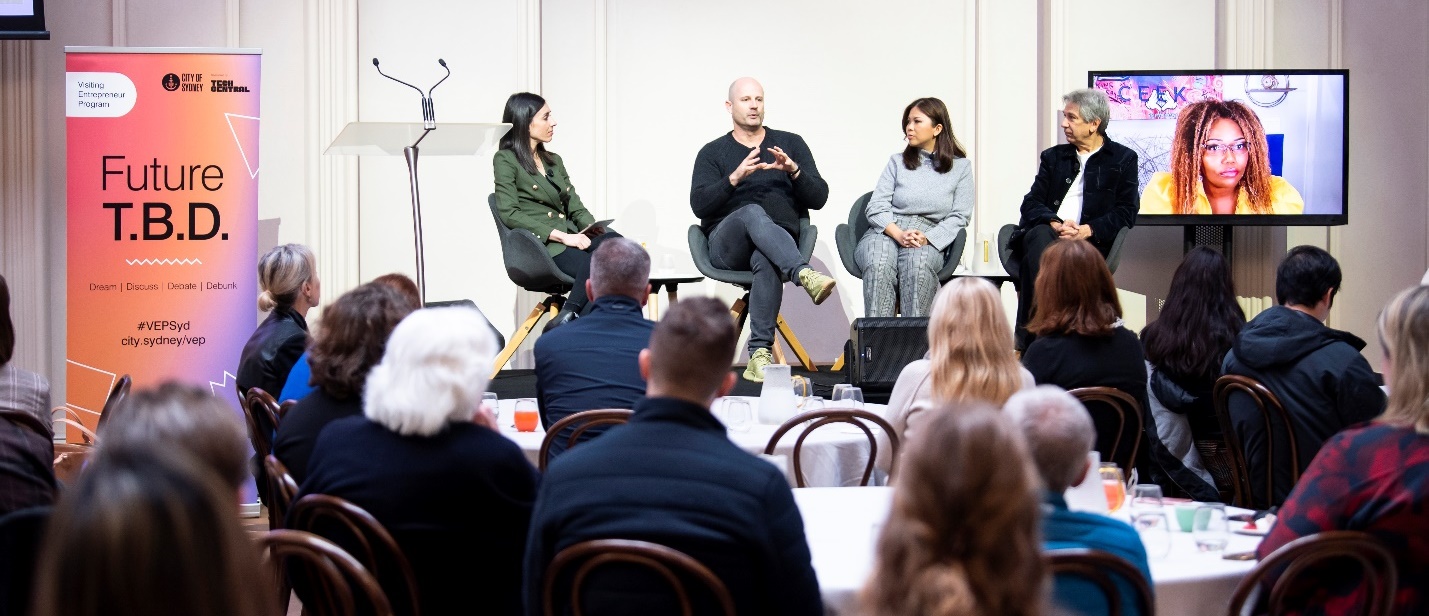 Photo: A panel of speakers on stage participating in the 2022 Visiting Entrepreneur Program. Photography: Cassandra Hannagan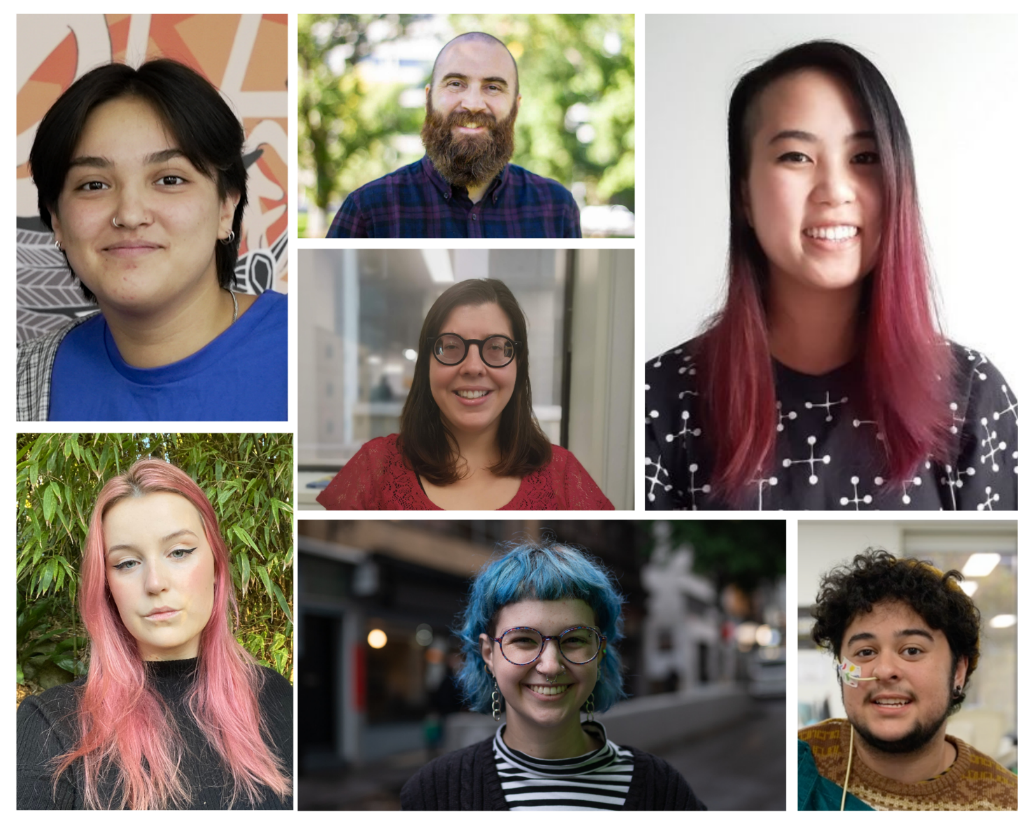 Photo: A photo of the Youth Disability Advocacy Services (YDAS) team of young people with disability. Photographs courtesy of YDAS.Case study: Together – Access and inclusion online training workshop The workshop aimed to provide disability inclusion and awareness training as part of the City of Sydney’s program for International Day of People with Disability 2023. Participants built confidence, skills and knowledge to better communicate, engage and work with young people with disability. The program was designed and facilitated by young people with lived experience of disability from the Youth Disability Advocacy Service. Participants learnt about; assumptions and asking questions, models of disability, language and context around disability, accessibility in practice and tools for accessibility.“The disabled young facilitators are fantastic trainers and very generous in sharing their own experiences. Thank you very much for this thoughtful and thorough training, I learnt a lot. I liked that this training was developed in consultation with young people with disabilities, so we were hearing their voices and perspectives”.Accessibility and inclusion features that were provided included an online registration process asking people if they had access requirements, contact information to provide support for registration and attendance, captioning, content warnings and shared lived experience, regular breaks and check-ins with participants.Handy tip: When planning and producing online events, it is important to involve young people with disability in the planning process (and pay them for their time) to ensure the programs you are running are accessible and inclusive from the beginning.ChecklistsThe following checklists outline the minimum and best practice requirements for inclusive and accessible events. The minimum requirements provided are designed for all events to include a continuous accessible path of travel, appropriate supply of accessible toilets, a single point of contact for accessibility enquiries and good information about accessing the venue and event.The best practice considerations are those the City of Sydney encourages all event organisers to achieve where possible. Accessible venues and spaces2: Opportunities for inclusive participation and experiences3: Accessible materials and information4: Employee attitudes and awareness5: Online eventsResourcesAccessible Arts provides Top 10 tips for running accessible online eventsAustralian Human Rights Commission has Guidelines on application of the Premises StandardsAustralian Network on Disability has resources on making accessibility a core principleCity of Sydney has a Grants and Sponsorship Policy and GuidelinesDisability (Access to Premises – Buildings) standards 2010Disability Standards for Accessible Public Transport 2002Guide Dogs NSW/ACT has information about handlers put in danger when refused access because of their Guide Dog.ICC Sydney has an accessible and inclusive events guide 2023 – 2025IncludeAbility has a guide for creating accessible and inclusive communications, a guide to hosting accessible and inclusive in-person meetings and events and a guide to hosting accessible and inclusive online meetings and eventsNew South Wales Government has an event starter guide which include information on accessibility.Inclusive South Australia has an accessible and inclusive community events toolkitMeetings and Events Australia has an accessible events guide for meeting and events organisers.Mental Health First Aid Australia - Mental health first aid is the help provided to a person who is developing a mental health problem, experiencing a worsening of an existing mental health problem or in a mental health crisis. The first aid is given until appropriate professional help is received, or the crisis resolves. https://mhfa.com.auNSW Government, Public Service Commission, Inclusive online events guidelinesUniversal Design Australia has several guides for inclusive and accessible events.Victorian Government  has an accessible events guidelines and checklist.Vision Australia has a colour contrast analyserWayAhead – Mental Health Association NSW provides mental health information – the WayAhead Directory, Mental Health Factsheets and information and education seminars; and runs anxiety support groups in NSW. https://wayahead.org.auWeb Accessibility Initiative has information on WCAG2.1 at a Glance.Web Accessibility Initiative – What’s New in WCAG 2.2 DraftWeb Content Accessibility Guidelines (WCAG 2.1)Web Content Accessibility Guidelines 2.2 W3C Candidate Recommendation DraftGlossaryReferencesThe event is in an accessible venue or space.Appropriate infrastructure is used to maximise access within and around the venue or space.People with disability can experience event activities in a shared and inclusive manner.Inclusive communication such as presentations, announcements and speeches are provided in accessible formats.Event materials, including promotions, documents, presentations, plans, designs and maps – both print and online – are accessible and/or available in alternative formats.The access features of the venue or activity are part of promotional materials to allow people with disability to make an informed decision about participating before the event.Online event platforms and software are accessible and inclusive.Event employees are welcoming and confident in communicating respectfully with people with disability and have sound disability awareness. Minimum requirementsMinimum requirementsVenue (both indoor and outdoor)The venue is wheelchair accessible with step free entry and a continuous accessible path of travel to all event areas.Venue (both indoor and outdoor)There are accessible toilets available at the event.Opportunities for inclusive participationAuslan interpreters, live captioning, audio description is provided on request (when the type of event, size and location allows).Accessible materials and informationWhere possible, ensure event websites and digital documents comply with Web Content Accessibility Guidelines WCAG 2.2.Accessible materials and informationAvoid using PDF invitations in digital communications.Accessible materials and informationEvent promotions should provide detail of the access features available at the event where provided, such as hearing loops and interpreters.Accessible materials and informationProvide contact details of event organiser, including phone number, email and website for people who need more information from someone who can answer questions.Accessible materials and informationAsk guests in invitations and promotional materials about individual accessibility support needs they may have.Accessible materials and informationBe prepared to provide accessible formats if requested, including Microsoft Word, large print, audio, Braille, Easy Read.Employee attitudes and behavioursAll employees preparing or participating in an event, including contractors such as security and catering, and volunteers, should be briefed by the event organiser about key access features of the event space.All employees are provided with a briefing on communicating with people with disability and are aware of inclusive language.Online eventsEnsure video conferencing or webinar software is accessible.Provide a phone number or dial in method.Provide accessibility requirements requested by participants and event materials in accessible formats.Number of fixed seats in a room or spaceNumber of wheelchair spacesGrouping and locationUp to 1503 spacessingle space; and 1 group of spaces (mixed)151 to 8003 of 150 seatsother groupAuslan   Live Captioning Hearing                        AugmentationAuslan is the sign language of the Australian Deaf community.Captions are created as an event takes place and are displayed on a screen. Makes amplified sound easier for people with hearing aids to hear.How it works In an event or performance context, an interpreter translates speeches and other performances with spoken word into Auslan. The interpreter is often on stage so people can see the translator and performance together.Some interpreters specialise in interpreting music but will need music and lyrics ahead of time to rehearse.How it works A professional captioner types all audio content on a device that publishes spoken words and sounds in text format. The live transcript is displayed on any screen at the event by accessing a weblink. Captions can be open or closed. The captioner is either at the event or works remotely using an audio feed.How it works Transmits sounds from an inbuilt amplification system to the hearing aid of an individual. There are various types of hearing augmentation systems and hearing aid devices using different technologies.Ask the facilities or venue manager for more detail when you book.Auslan benefits the Deaf communityThe community largely but not exclusively, includes people who were born Deaf and have grown up in Deaf culture. The 2021 Census estimated that 16,242 people use Auslan.For many Deaf people, Auslan is their first language, and not all Deaf people are confident with English.Auslan does not meet the needs of people with hearing loss. Most people with hearing loss acquire it as they age and are less likely to have learnt and or use Auslan.Live captioning benefits most people with hearing loss Not all Deaf people are fluent in English, so captioning does not always meet their needs.Captioning can benefit the broader audience, particularly if acoustics are challenging at the venue, or speakers are hard to understand.Hearing Augmentation This benefits people who use hearing aids.Not everyone with hearing loss uses hearing aids, and not all hearing aids are compatible with hearing augmentation systems.When should it be provided?Available on request for all events.While demand for Auslan may not be as high as captioning for example, providing Auslan at events can be used to share Deaf culture with the wider community and foster better awareness and more positive attitudes towards people with disability.If the event includes Auslan, make sure it is for all event proceedings (not just speeches).When should it be provided? Available on request for all events.Where acoustics are poor.For major events where feasible. Note, YouTube and Microsoft Teams can use speech recognition technology to automatically create captions for your videos. These automatic captions are generated by machine learning algorithms, so the quality of the captions may vary.When should it be provided? Some indoor venues have hearing augmentation as a part of the requirements under the Disability (Access to Premises – Building) Standards 2010.For outdoor events, you may elect to hire portable hearing augmentation systems – these are typically FM receiver based. TaskMinimum Best practiceYes/No/ N/A  CommentsAccessible entrance Step free entrances to venueLift access for events not on the ground floorRamps are no steeper than 1 in 14 incline (refer to Australian Standard 1428.1)Continuous accessible path of travel (indoors)The continuous accessible path of travel has: no steps, turnstiles and obstructions such as signs and stalls, furniture or temporary infrastructure such as power cabling or art installationsa minimum 1000mm wide clearance a minimum of 2000mm height clearance.Continuous accessible path of travel (Outdoor)The continuous accessible path of travel has: no steps, turnstiles and obstructions such as signs and stalls, furniture or temporary infrastructure such as power cabling or art installationsa minimum 1200mm wide, with 1800mm pass spaces every 20m a minimum 2000mm height clearance.Event infrastructure (stalls, toilets, drop-off areas) are located to take advantage of existing accessible footpaths and kerb rampsStalls, signs and traffic control barriers do not block existing kerb rampsAll pathways are continuous, with no breaks or gapsWhere there are stairs, the alternative step free route is indicated People responsible for bump in and bump out are aware they must not block the continuous accessible paths of travelTemporary art installations do not obstruct the continuous accessible path of travelAccessible toiletsMinimum 1 wheelchair accessible toilet per 10 standard toilets, meeting requirements of AS1428.1Accessible toilets are not locked or used as storageThe outdoor portable toilet is near the continuous accessible path of travel and on a level ground via rampAccessible adult change facilityAccessible adult change facilityAccessible adult change facilityAccessible adult change facilityAccessible adult change facilityAccessible adult change facility has a hoist and adult change table and meets requirements of AS 1428.1Accessible adult change facility is not locked or used as storageThe outdoor portable accessible adult change facility is near the continuous accessible path of travel and on a level ground via a rampAccessible temporary structuresTemporary structures have been designed and installed in consideration of the Australian Building Codes Board’s ‘Temporary Structures Standard (2015)’Where the main entrance to the temporary structure is not accessible, signs show the location of the accessible entrance. The accessible entrance is also clearly signposted.Temporary structures are accessible by ramp or stair lift.Wayfinding and signsProvides good visibility/contrast between one surface or component and another surface or component. Refer to Vision Australia’s Colour Contrast Analyser to determine whether the colour selection is appropriate. Uses large sans-serif fontAvoids the use of all capital text (capitalise the first letter)Uses directional arrows and symbols Provides direction to key event destinations such as, information areas, performance areas and food service areasProvides direction to accessible infrastructure such as accessible toilets, and accessible seating and viewing areasIs located at destination points to confirm locationIs located where at a height that can be seen from a distanceFor major events:signs including venue maps are provided at entrances and exits, as well as in promotional materials and on websitesemployees and/or volunteers have been appropriately briefed and can provide wayfinding assistance to people, in particular key accessible paths, destinations and key infrastructuremaps and event signs show the continuous accessible paths of travel and key destination points and accessible infrastructure, such as, accessible toilets and accessible drop-off and pick-up areasMobility parking and public transportThere is a step free continuous accessible path of travel between key transport hubs and drop-off and pick-up areas at the eventWhere appropriate, there are regular rest points along the walking route, every 50-75mAccessible public transport options have been identified, where available Alternative transport options (such as buggy service, community transport) is available for people with limited mobility, chronic illness and older peopleInformation about onsite accessible parking or the closest on-street mobility parking bays and commercial parking stations with accessible parking is provided as part of event access informationDrop-off and pick-up areas have been established near the entrance of the venue or space, and clearly identifiedEmergency exitsEmergency exitsEmergency exitsEmergency exitsEmergency exitsUse accessible communications, such as visual alerts as well as audioEmployees are briefed on emergency exits, and a plan to assist people with disability in the event of an emergency has been developed and communicatedTaskMinimumBest PracticeYes/No/N/ACommentsAccessible seating and viewing areasAccessible seating and viewing areasAccessible seating and viewing areasAccessible seating and viewing areasAccessible seating and viewing areasSeating for people using wheelchairs is dispersed with non-wheelchair spacesWhere wheelchair accessible seating cannot be dispersed within general seating, designated accessible viewing areas are available. These viewing areas are:located adjacent to a continuous accessible path of travelclearly indicated on the event mappromoted on the event website and if possible available for bookinginclusive of friends and family of people with disabilityare described as an ‘accessible seating or viewing area’ – not disabled or wheelchair areas.People who are d/Deaf or hard of hearing are able to choose seats that are in a location with clear sightlines to Auslan interpreters and screens with captioningPeople who are blind or have low vision are able to be seated near presenters, stages or performance areas where it is better to hearA quiet space has been provided near the event or activitySome if not all seating has back and arm restsRows of seats have enough space between them for people to manoeuvre between them comfortablyThe above features have been communicated to venue employees, including booking operators and security so they are aware and can help people find the best seatAccessible service areasAccessible service areasAccessible service areasAccessible service areasAccessible service areasService areas have: accessible counter heights of approximately 800-850mm, ormore staff available to assist people with disability in accessing services that may be located behind the service areasigns are legible and use:minimum 18-point size font sans serif font single spacing between linesdifferent font sizes to distinguish between headings.Temporary and moveable furnitureAll (or at least some) seating has back and arm rests.There is good circulation space (minimum 1200mm around and between dining settings)At least 25% of tables are accessible for wheelchair users Furniture has good colour contrastHearing loops (within the venue facility) or portable hearing loops (for outdoor events and activities) and signs are availableMicrophones will be used to help people who are hard of hearingAccessible communicationsAccessible communicationsAccessible communicationsAccessible communicationsAccessible communicationsSpoken content (including on video) will be captioned and displayed on large screens or via tablet Audio description of visual elements like performance, art, fireworks and video contentAuslan (Australian Sign Language) interpretation is provided for spoken word, such as talks, speeches or performancesSensory spaces and considerationsSensory spaces and considerationsSensory spaces and considerationsSensory spaces and considerationsSensory spaces and considerationsSensory adjusted performances for people and children on the autism spectrumQuiet space or sensory space is provided, along with noise cancelling headphones and dimmed lightingA sensory map identifying places that are noisy, bright, dark, busy or have a strong smell is made availableNon-visible disabilitiesNon-visible disabilitiesNon-visible disabilitiesNon-visible disabilitiesNon-visible disabilitiesEmployees are aware that people displaying a sunflower (lanyard or badge) have a non-visible disability and may require additional supportA social story is provided that provides information on what to expect at the event to help people prepareCharging pointsCharging pointsCharging pointsCharging pointsCharging pointsCharging points are available for people who use mobility scooters to recharge their scooter. Guide Dogs and assistance animalsGuide Dogs and assistance animalsGuide Dogs and assistance animalsGuide Dogs and assistance animalsGuide Dogs and assistance animalsStaff are aware to allow Guide Dogs or assistance animals at the event and not to pat, play with or distract the animalTaskMinimum Best PracticeYesNoN/ACommentsOnline informationOnline event information is digitally accessibleAll government agencies must make sure ensure all digital communications comply with WCAG 2.1 Web Accessibility Standards, soon to be updated to WCAG 2.2 Downloadable documents are digitally accessible and available in alternative formats on request All government agencies must make sure ensure all digital communications comply with WCAG 2.1 Web Accessibility Standards, soon to be updated to WCAG 2.2 Information outlining key access features of the event and contact details for people to seek further information have been provided on the dedicated accessibility web page and/or within invitations, event listings and registration pagesThe online booking system allows people to book access spaces and support requirements without having to speak to someoneAlternatively, if the system does not allow for this contact details have been provided so that it can be over phone or emailThe event website includes information about:nearest accessible public transport locationonsite parking and accessible parking where availablenearest on-street mobility parking and/or commercial car park with mobility parking nearest accessible drop-off and pick-up areathe location/names of roads and lifts that may be closed or affectedaccessible seating and viewing area, and information on booking requirementsaccessible toilet locationsif hearing augmentation, Auslan interpreting, captioning and audio description will be providedwayfinding map with key event destinations, accessibility infrastructure and accessible continuous paths of travelrelevant accessibility iconsalternative methods to contact event organisers, including email and contact number.contact details for assistance on the dayclear maps that include accessibility features to assist people with disability to plan and participate with more independence and dignityMarketing and invitationsMarketing and invitations are in accessible format:plain text emailsHTML email – where images are included with appropriate alt textWord document formatted for accessibilityPDF file formatted for accessibilityPowerPoint documents formatted for accessibilityAll government agencies must make sure ensure all digital communications comply with WCAG 2.1 Web Accessibility Standards, soon to be updated to WCAG 2.2Print invitations and marketing materials have:minimum 12-point size font sans serif font single spacing between linesdon’t use all capitals (use upper and lower case) and italicseffective colour contrast between background and key information texttext horizontal and straight (not vertical)accessibility icons use photos and images to help describe the eventadvertise acceptance of Companion Cards.Contact details (including phone number, email address and website) of a person who can answer questions about access is available on flyers, websites, invitations and event registration pagesMarketing materials and invitations include statement asking attendees if they have any specific accessibility support needs or requirementsMarketing material and invitations are sent to disability organisations and peak bodiesApplicable accessibility icons have been used on the City of Sydney What’s On websiteEmergency informationDesignated employees or appropriate emergency services have been briefed to provide additional assistance for people with disability during an emergency or evacuation.The accessible emergency exit routes and exits are included on event guides, site maps and wayfinding, and designated employees are aware of these pathsTaskMinimum Best PracticeYesNoN/ACommentsEmployees, volunteers and contractors such as security and catering have received basic induction for appropriate language to use when communicating with people with disability and have been briefed about the key access features of the event. For example:locations of viewing areas, accessible toilets paths, ramps, entrances and exits, lifts and other featuresavailability of captioning, audio description and/or assistive listening technology such as hearing loopsavailability of Auslan (Australian Sign Language) and the most appropriate viewing locationsinformation about both the accessible and inaccessible features of the eventemergency evacuation procedures for everyone, including requirements and considerations of people with disabilityEmployees have completed disability awareness training, to highlight needs of people with non-visible disabilitiesat least one employee has a Mental Health First Aid CertificateA dedicated access and inclusion officer or staff member with specialist access or disability knowledge is part of the event planning team and can support staff and people with disability if any issues arise Their contact details have been provided as part of key marketing material and invitationsInclusive language and communication and disability etiquette provided in these event guidelines have been given to all event staffTaskMinimum Best PracticeYesNoN/ACommentsEnsure video conferencing or webinar software is accessibleAll government agencies must make sure ensure all digital communications comply with WCAG 2.1 Web Accessibility Standards, soon to be updated to WCAG 2.2 Ask all participants if they have any access requirements before the meeting or eventProvide a phone number or dial in method for people who don’t have access to a computer or the internetProvide the agenda or event materials in the preferred accessible format before the meeting or eventNominate a person to contact for help before and during the meetingThink about the format, length and time and how it may impact participantsUse the chat function for people unable to speakPowerPoint presentationsPowerPoint presentationsPowerPoint presentationsPowerPoint presentationsPowerPoint presentationsPowerPoint presentationsPowerPoint presentationsMake sure PowerPoint presentations:have minimum 12-point font size (ideally 18-point)have good colour contrastwhen presenting verbally describe content use plain language to increase accessibility.After the meeting or eventAfter the meeting or eventAfter the meeting or eventAfter the meeting or eventAfter the meeting or eventAfter the meeting or eventAfter the meeting or eventAfter the meeting:share the presentation, video recording, transcript or minutesprovide a feedback survey in an accessible formatprovide an opportunity for participants to send further thoughts or feedback by email or phone, as this can assist people who require more processing time.Hybrid meetingsHybrid meetingsHybrid meetingsHybrid meetingsHybrid meetingsHybrid meetingsHybrid meetingsHybrid meetings can be difficult for people with disability. Make sure consideration of audio, visuals and communication needs is undertaken into consideration beforehand and the facilitator is briefed to best enable participationTermMeaningMeaningAccessibleAccessibility refers to something being easy to obtain or use, or physically being able to access a place or thing. Accessibility refers to something being easy to obtain or use, or physically being able to access a place or thing. Accessible adult change facilitiesA toilet and change facility that caters for users with high support needs and their carers where they require more space, assistance and specialised equipment (including a hoist and accessible adult change table) to allow them to use toilets safely and comfortably.A toilet and change facility that caters for users with high support needs and their carers where they require more space, assistance and specialised equipment (including a hoist and accessible adult change table) to allow them to use toilets safely and comfortably.Access and mobility mapA walking route map that includes information such as continuous accessible path of travel and the location of access features such as accessible toilets. It can also indicate physical barriers such as stairs and steep hills.A walking route map that includes information such as continuous accessible path of travel and the location of access features such as accessible toilets. It can also indicate physical barriers such as stairs and steep hills.Accessible communicationsAccessible communications (or alternative formats) are designed to be accessible to people with disability where print or verbal communication is a barrier. There are different accessible communications to meet different needs. They include:accessible digital documentsaudio descriptionAuslan interpretingBraillecaptioningcommunication boardsEasy Readlarge print.Accessible communications (or alternative formats) are designed to be accessible to people with disability where print or verbal communication is a barrier. There are different accessible communications to meet different needs. They include:accessible digital documentsaudio descriptionAuslan interpretingBraillecaptioningcommunication boardsEasy Readlarge print.Accessible toiletsSpecifically designed to provide enough space to accommodate wheelchair access, and assistance when transferring from wheelchair to the toilet seat. They include features such as lower mirrors and washbasins, contrasting toilet seat colour, grab rails and braille signs.Specifically designed to provide enough space to accommodate wheelchair access, and assistance when transferring from wheelchair to the toilet seat. They include features such as lower mirrors and washbasins, contrasting toilet seat colour, grab rails and braille signs.Ambulant toiletsSpecifically designed for people with ambulant disabilities (meaning they can walk but may have challenges with movement) that do not require the extra space people using wheelchairs need. Specifically designed for people with ambulant disabilities (meaning they can walk but may have challenges with movement) that do not require the extra space people using wheelchairs need. Colour contrastWhen the difference between colours enables elements to be distinguished.When the difference between colours enables elements to be distinguished.Continuous accessible path of travel An uninterrupted route to and within an area providing access to all features, services and facilities. It should not include any steps, stairs, turnstiles, revolving doors, escalators, hazards or other barriers which would prevent it from being safely accessed by people with disability. An uninterrupted route to and within an area providing access to all features, services and facilities. It should not include any steps, stairs, turnstiles, revolving doors, escalators, hazards or other barriers which would prevent it from being safely accessed by people with disability. Inclusive Inclusive spaces, infrastructure and activities aim to remove obstacles and barriers that prevent people of all ages and backgrounds, and people with various types of disabilities from being able to participate.Inclusive spaces, infrastructure and activities aim to remove obstacles and barriers that prevent people of all ages and backgrounds, and people with various types of disabilities from being able to participate.Key event destinations Key event destinations are locations within the event that support and enhance the attendee experience. This includes:entrances and exitstoilets including accessible toiletsinformation points and stallsfood service areasticketing boothsaccessible seating and viewing areas.Key event destinations are locations within the event that support and enhance the attendee experience. This includes:entrances and exitstoilets including accessible toiletsinformation points and stallsfood service areasticketing boothsaccessible seating and viewing areas.Luminance contrastThe light reflected from one surface or component when compared to the light reflected from another surface or component.The light reflected from one surface or component when compared to the light reflected from another surface or component.Major eventMajor events include those which meet any of the following criteria:outdoor events over numerous sitesoutdoor events and festivals over 2 or more consecutive daysoutdoor events involving road closuresoutdoor events with anticipated attendance of more than 500 people.Due to the nature of different events, the activities, scale and locations can determine if the event is classed as major or minor. The above list is indicative of major events, but case-by-case assessments may be required at pre-production and application stage to determine the classification for a specific event proposal.Major events include those which meet any of the following criteria:outdoor events over numerous sitesoutdoor events and festivals over 2 or more consecutive daysoutdoor events involving road closuresoutdoor events with anticipated attendance of more than 500 people.Due to the nature of different events, the activities, scale and locations can determine if the event is classed as major or minor. The above list is indicative of major events, but case-by-case assessments may be required at pre-production and application stage to determine the classification for a specific event proposal.Mobility parkingThe mobility parking scheme enables people with a permit issued by Service NSW to park in specially designated mobility parking spaces, and in other spaces for longer and/or without paying for a ticket. Designated mobility parking spaces can be used only by people holding a mobility parking scheme permit. The scheme does not require that parking spaces are designed to be accessible. Some of the spaces are designed to include additional space and access features such as kerb ramps to make them accessible and safe for people with mobility disabilities to get in and out of their vehicle.The mobility parking scheme enables people with a permit issued by Service NSW to park in specially designated mobility parking spaces, and in other spaces for longer and/or without paying for a ticket. Designated mobility parking spaces can be used only by people holding a mobility parking scheme permit. The scheme does not require that parking spaces are designed to be accessible. Some of the spaces are designed to include additional space and access features such as kerb ramps to make them accessible and safe for people with mobility disabilities to get in and out of their vehicle.Sensory spaces A designated space in an event or venue specifically created with tools and equipment to help children and adults with sensory processing disorders regulate their senses, especially when they are experiencing sensory overload or a meltdown.A designated space in an event or venue specifically created with tools and equipment to help children and adults with sensory processing disorders regulate their senses, especially when they are experiencing sensory overload or a meltdown.Sensory adjusted performancesInclude adjustments to lights and sounds (to be more inclusive of people with sensory sensitivities) and may include more features such as social stories to help people with Autism understand the environment and the social context.Include adjustments to lights and sounds (to be more inclusive of people with sensory sensitivities) and may include more features such as social stories to help people with Autism understand the environment and the social context.ShorelineShorelineA continuous physical element which provides a detectable horizontal or vertical outline or edge that can be used by someone who is blind or has low vision to find their way.Shorelines provide a detectable, functional and preferably continuous element enabling a person who is blind or has low vision to travel through open areas or between key destinations. A shoreline is part of a wayfinding path and consists of the continuous accessible path of travel in conjunction with one or more of the following:an adjacent building wallan adjacent raised landscape fixture or planting that incorporates either kerb, low height wall, raised planting areaan adjacent flush landscape fixture or planting (such as mulch or lawn)directional tactile ground surface indicatorstextural surface contrast.Social model of disabilitySocial model of disabilityAccording to the social model, ‘disability’ is socially constructed.The social model of disability contrasts with what is called the medical model of disability.According to the medical model, ‘disability’ is a health condition dealt with by medical professionals. People with disability are thought to be different to ‘what is normal’ or abnormal. ‘Disability’ is seen ‘to be a problem of the individual.While the Disability Discrimination Act 1992 uses a ‘medical model’ to define disability, it is important to distinguish between a person’s impairment and the social context in which it occurs.A ‘social model’ of disability suggests that disability is a product of the physical, attitudinal, communication and social barriers that communities allow to remain in place. Such barriers may be physical, such as inaccessible streetscapes, or social, such as a lack of information in accessible formats and negative attitudes of people. When a community removes those barriers, most people with disability can function at much higher levels.A social model perspective does not deny the reality of impairment nor its impact on the individual. However, it does challenge the environment to accommodate impairment as an expected incident of human diversity.These guidelines are reflective of the social model of disability and the rights of people with a disability to equal and meaningful participation in events.WayfindingWayfindingA good wayfinding system helps people to reach their destination easily, quickly and independently. It provides cues and information to know where you are, where you are headed, how best to get there, and recognise when you have reached your destination.